Документ предоставлен КонсультантПлюс
УтверждаюЗаместитель МинистраРоссийской Федерациипо делам гражданской обороны,чрезвычайным ситуациям и ликвидациипоследствий стихийных бедствийП.Ф.БАРЫШЕВ20.08.2020 г. N 2-4-71-18-11МИНИСТЕРСТВО РОССИЙСКОЙ ФЕДЕРАЦИИ ПО ДЕЛАМ ГРАЖДАНСКОЙОБОРОНЫ, ЧРЕЗВЫЧАЙНЫМ СИТУАЦИЯМ И ЛИКВИДАЦИИПОСЛЕДСТВИЙ СТИХИЙНЫХ БЕДСТВИЙМЕТОДИЧЕСКИЕ РЕКОМЕНДАЦИИПО ОРГАНИЗАЦИИ ПЕРВООЧЕРЕДНОГО ЖИЗНЕОБЕСПЕЧЕНИЯ НАСЕЛЕНИЯВ ЧРЕЗВЫЧАЙНЫХ СИТУАЦИЯХ И РАБОТЫ ПУНКТОВ ВРЕМЕННОГОРАЗМЕЩЕНИЯ ПОСТРАДАВШЕГО НАСЕЛЕНИЯМетодические рекомендации по организации первоочередного жизнеобеспечения населения в чрезвычайных ситуациях и работы пунктов временного размещения пострадавшего населения (далее - Методические рекомендации) содержат основные положения по подготовке территории и рекомендации по действиям органов управления и сил Единой государственной системы предупреждения и ликвидации чрезвычайных ситуаций при решении задач по организации первоочередного жизнеобеспечения населения в чрезвычайных ситуациях, а также основные задачи и рекомендуемый порядок функционирования пунктов временного размещения пострадавшего населения, эвакуируемого (отселяемого) при угрозе и возникновении чрезвычайных ситуаций природного и техногенного характера.Методические рекомендации разработаны с учетом требований федеральных законов, постановлений Правительства Российской Федерации, нормативных правовых актов Министерства Российской Федерации по делам гражданской обороны, чрезвычайным ситуациям и ликвидации последствий стихийных бедствий и других федеральных органов исполнительной власти.Методические рекомендации предназначены для оказания практической помощи территориальным органам МЧС России, федеральным органам исполнительной власти, органам исполнительной власти субъектов Российской Федерации, органам местного самоуправления и организациям в решении вопросов организации первоочередного жизнеобеспечения населения в чрезвычайных ситуациях и работы пунктов временного размещения пострадавшего населения.Предложенные Методические рекомендации следует применять с учетом особенностей субъектов Российской Федерации и специфичных для них чрезвычайных ситуаций различного характера.I часть. МЕТОДИЧЕСКИЕ РЕКОМЕНДАЦИИ ПО ОРГАНИЗАЦИИПЕРВООЧЕРЕДНОГО ЖИЗНЕОБЕСПЕЧЕНИЯ НАСЕЛЕНИЯВ ЧРЕЗВЫЧАЙНЫХ СИТУАЦИЯХ1. ОБЩИЕ ПОЛОЖЕНИЯ1.1. Основные понятия, термины и определения1.1.1. Чрезвычайная ситуация (далее - ЧС) - обстановка на определенной территории или акватории, сложившаяся в результате аварии, опасного природного явления, катастрофы, стихийного или иного бедствия, которые могут повлечь или повлекли за собой человеческие жертвы, ущерб здоровью людей или окружающей природной среде, значительные материальные потери и нарушение условий жизнедеятельности людей.Различают ЧС по характеру источника - природные, техногенные, биолого-социальные и военные.ЧС природного и техногенного характера подразделяются на ЧС локального, муниципального, межмуниципального, регионального, межрегионального и федерального характера.1.1.2. Зона ЧС - территория или акватория, на которой сложилась чрезвычайная ситуация.1.1.3. Зона бедствия - часть зоны ЧС, требующая дополнительной и немедленно предоставляемой помощи и материальных ресурсов для ликвидации ЧС.1.1.4. Пострадавшее население - часть населения, оказавшегося в зоне ЧС, пораженная либо понесшая материальные убытки в результате возникновения ЧС.1.1.5. Пораженный в ЧС - человек, заболевший, травмированный или раненый в результате поражающего воздействия источника ЧС.1.1.6. Источник ЧС - опасное природное явление, авария или опасное техногенное происшествие, широко распространенная инфекционная болезнь людей, сельскохозяйственных животных и растений.1.1.7. Жизнеобеспечение населения (далее - ЖОН) в ЧС (далее - ЖОН ЧС) - совокупность взаимоувязанных по времени, ресурсам и месту проведения силами и средствами Единой государственной системы предупреждения и ликвидации чрезвычайных ситуаций мероприятий, направленных на создание и поддержание условий, минимально необходимых для сохранения жизни и поддержания здоровья людей в зонах ЧС, на маршрутах их эвакуации и в местах размещения эвакуированных по нормам и нормативам для условий ЧС, разработанным и утвержденным в установленном порядке.1.1.8. Вид ЖОН ЧС - деятельность по удовлетворению какой-либо первоочередной потребности населения в зоне ЧС.1.1.9. К видам ЖОН ЧС относятся медицинское обеспечение, обеспечение водой, продуктами питания, жильем, коммунально-бытовыми услугами, предметами первой необходимости, транспортное, психологическое и информационное обеспечение.1.1.10. Приоритетность и состав необходимых видов ЖОН определяются характером ЧС.1.1.11. Первоочередные потребности населения в ЧС - набор и объемы жизненно важных материальных средств и услуг, минимально необходимых для сохранения жизни и поддержания здоровья людей в ЧС.1.1.12. Первоочередное ЖОН ЧС - это совокупность взаимоувязанных по времени, ресурсам и месту проведения силами и средствами Единой государственной системы предупреждения и ликвидации чрезвычайных ситуаций мероприятий, направленных на создание и поддержание условий, минимально необходимых для сохранения жизни и поддержания здоровья граждан в зонах чрезвычайных ситуаций, на маршрутах их эвакуации и в местах размещения эвакуированных.1.1.13. Период ЖОН ЧС - время, ограниченное началом и окончанием удовлетворения жизненно важными материальными средствами и услугами пострадавшего населения по установленным нормам и нормативам для условий ЧС.1.1.14. Система ЖОН ЧС - структурное звено функциональной подсистемы РСЧС, предназначенное для создания и поддержания условий, минимально необходимых для сохранения жизни и поддержания здоровья людей в чрезвычайных ситуациях, состоящее из органов управления, служб, сил и средств ЖОН ЧС.1.1.15. Управление ЖОН ЧС - осуществление исполнительной властью и органами местного самоуправления всех уровней, специально уполномоченными на решение задач в области защиты населения и территорий от ЧС, заблаговременной подготовки системы и подсистем ЖОН ЧС к функционированию в ЧС, а также оперативное управление процессом ЖОН ЧС непосредственно после появления угрозы или факта возникновения источника ЧС.1.1.16. Подготовка системы ЖОН ЧС - планирование и проведение постоянно действующими органами управления по делам гражданской обороны и чрезвычайным ситуациям комплекса мероприятий по повышению надежности и устойчивости функционирования системы ЖОН ЧС.1.1.17. Оперативное управление процессом ЖОН ЧС - решение органами управления системы ЖОН ЧС практических задач по ЖОН, возникающих в период ликвидации чрезвычайной ситуации.1.1.18. Подсистема ЖОН ЧС - часть системы ЖОН ЧС, реализующая один из его видов.1.1.19. Орган управления системы ЖОН ЧС - организационная структура системы ЖОН ЧС, предназначенная для проведения в рамках своей компетенции заблаговременной подготовки к ЖОН и оперативного управления этим процессом при возникновении ЧС.1.1.20. Силы ЖОН ЧС - подразделения и формирования, осуществляющие предоставление населению различных видов услуг ЖОН ЧС.1.1.21. Служба обеспечения населения в ЧС - функционально-организационная структура системы ЖОН ЧС, предназначенная для организации и проведения в рамках своей компетенции мероприятий по жизнеобеспечению населения в чрезвычайных ситуациях.1.1.22. Средства ЖОН ЧС - коммунально-бытовые и производственные объекты, сооружения и технические средства, производимая ими продукция и оказываемые услуги, резервы материальных ресурсов, используемые для жизнеобеспечения населения в ЧС.1.1.23. Мобильный комплекс первоочередного ЖОН в зоне ЧС - совокупность автономных технических средств и запасов материальных ресурсов, приспособленных для самостоятельного передвижения или транспортирования в зоны ЧС на различных видах транспорта, предназначенных для снабжения пострадавшего населения первоочередными жизненно важными материальными средствами и (или) коммунально-бытовыми услугами, предметами первой необходимости, а также медицинским обеспечением.1.1.24. Резерв материальных ресурсов для ЖОН ЧС - запасы материальных средств, заблаговременно накапливаемые для ЖОН ЧС.1.1.25. Устойчивость системы ЖОН ЧС - способность системы ЖОН ЧС стабильно удовлетворять в требуемых объемах и номенклатуре первоочередные потребности населения ЧС.1.1.26. Показатель устойчивости системы ЖОН ЧС - отношение возможностей системы ЖОН ЧС по выполнению стоящих перед ней задач после воздействия поражающих факторов источника чрезвычайной ситуации к ее возможностям до возникновения ЧС.1.1.27. Готовность системы ЖОН ЧС - состояние готовности системы ЖОН ЧС к действиям в условиях прогнозируемых ЧС.1.1.28. Показатель готовности системы ЖОН ЧС - отношение возможностей системы ЖОН ЧС к первоочередным потребностям населения при возникновении поражающих факторов и воздействии вероятных для данного региона источников чрезвычайной ситуации.1.1.29. Требования к первоочередному ЖОН ЧС - совокупность основных условий практической направленности, из которых следует исходить при выборе, планировании и проведении мероприятий по первоочередному жизнеобеспечению населения в чрезвычайных ситуациях.1.2. Основные принципы организации первоочередногожизнеобеспечения населения1.2.1. Принципы ЖОН ЧС - основные исходные положения, которыми необходимо руководствоваться при выборе, планировании и реализации мероприятий по первоочередному ЖОН в ЧС.1.2.2. При создании и поддержании условий ЖОН ЧС населения рекомендуется соблюдать следующие его основные принципы:- приоритетность функции государства в подготовке и проведении всего комплекса мероприятий по ЖОН ЧС;- рациональное распределение функций по ЖОН ЧС между центральными, региональными, местными и ведомственными органами управления;- территориально-производственная (отраслевая) организация ЖОН ЧС;- персональная ответственность должностных лиц за выполнение законодательных, правовых и нормативных актов по ЖОН ЧС;- заблаговременность подготовки страны (региона) к ЖОН ЧС;- обеспечение социальной защищенности и психологической поддержки всех граждан в зоне ЧС;- обеспечение физиологической и энергетической достаточности норм ЖОН в зонах ЧС;- первоочередное ориентирование системы ЖОН ЧС на местные ресурсы и возможности с последующим (при необходимости) использованием региональных и государственных ресурсов в зависимости от типа и масштаба ЧС;- открытость процесса ЖОН ЧС за счет использования ресурсов от непострадавших регионов страны и зарубежной помощи;- способность к быстрому восстановлению системы ЖОН ЧС после воздействия на нее дестабилизирующих факторов природных и техногенных ЧС.1.2.3. Основным объектом первоочередного ЖОН ЧС является личность с ее правом на безопасные условия жизнедеятельности.1.2.4. Первоочередному ЖОН подлежат все граждане Российской Федерации, а также иностранные граждане и лица без гражданства, проживающие или временно находящиеся на территории, где возникла ЧС.1.2.5. Вопросы первоочередного ЖОН, равно как и его защиты в ЧС, имеют приоритет перед любыми другими сферами деятельности органов исполнительной власти субъектов Российской Федерации, органов местного самоуправления и органов управления региональных и территориальных подсистем РСЧС.1.2.6. Главной целью первоочередного ЖОН ЧС является создание и поддержание условий для сохранения жизни и здоровья пострадавшего населения.1.2.7. Организацию первоочередного ЖОН рекомендуется осуществлять постоянно действующими органами управления, силами и средствами, создаваемыми решениями глав исполнительной власти субъектов Российской Федерации и органами местного самоуправления. Данные органы управления и силы осуществляют свою деятельность в составе региональных и территориальных подсистем РСЧС.1.2.8. Первоочередное ЖОН ЧС рекомендуется осуществлять силами и средствами организаций, учреждений, предприятий (независимо от форм собственности), в обязанности которых входит решение вопросов жизнеобеспечения населения, и осуществляющих свою деятельность на территории субъекта Российской Федерации.1.2.9. Подготовку территорий субъектов Российской Федерации к организации первоочередного жизнеобеспечения населения в ЧС рекомендуется осуществлять заблаговременно.1.2.10. Планирование и осуществление мероприятий по подготовке территорий к организации первоочередного ЖОН рекомендуется проводить с учетом экономических, природных и иных характеристик, особенностей территорий и степени опасностей для населения возможных ЧС, характерных для каждой территории.1.2.11. Объемы и содержание мероприятий по подготовке территорий к организации первоочередного ЖОН рекомендуется определять исходя из необходимой достаточности и максимально возможного использования имеющихся сил и средств.1.2.12. Снабжение пострадавшего населения продуктами питания и водой в зонах ЧС, в районах эвакуации и сил, привлекаемых к ликвидации последствий ЧС, рекомендуется осуществлять, исходя из принципа физиологической (для неработающих) и энергетической достаточности.1.3. Общие рекомендуемые требования к организациипервоочередного жизнеобеспечения населения1.3.1. Разработку планов мероприятий по первоочередному ЖОН ЧС рекомендуется проводить в режиме повседневной деятельности органов управления региональных и территориальных подсистем РСЧС на основе прогнозов о возможной обстановке на территории при возникновении стихийных бедствий, аварий и катастроф.1.3.2. Органам управления региональных и территориальных подсистем РСЧС, уполномоченным на решение задач жизнеобеспечения населения, рекомендуется знать возможную обстановку, которая может сложиться на территории вследствие стихийных бедствий или техногенных аварий, пути и методы решения проблемы первоочередного ЖОН ЧС.1.3.3. Личный состав сил (отрядов, групп, команд, формирований и т.д.), привлекаемый для организации первоочередного ЖОН в зонах бедствия и районах эвакуации, рекомендуется оснастить соответствующими техническими средствами, материальными ресурсами и подготовлен к действиям в случае возникновения ЧС.1.3.4. Первоочередное ЖОН рекомендуется организовать с учетом принципов своевременности и комплексности, то есть в полном объеме по всем необходимым в конкретной обстановке видам жизнеобеспечения.1.3.5. Все мероприятия по первоочередному ЖОН рекомендуется состыковывать по срокам и месту с другими мероприятиями, проводящимися для спасения, сохранения жизни и здоровья пострадавшего населения.1.3.6. При выборе мероприятий рекомендуется исходить из минимизации затрат времени, сил, технических, материальных и финансовых средств на их реализацию.1.3.7. При организации первоочередного ЖОН по всем его видам органам управления региональных и территориальных подсистем РСЧС рекомендуется руководствоваться основными положениями и требованиями законодательных и нормативных документов, перечисленных в приложении N 13.1.3.8. При функционировании на территории нескольких потенциально опасных объектов или вероятности возникновения на ней стихийных бедствий планы организации первоочередного ЖОН рекомендуется разрабатывать на все возможные случаи возникновения чрезвычайных ситуаций, а оценку возможностей и подготовленность - для крупномасштабных ЧС.1.3.9. В режиме повседневной деятельности всех подсистем РСЧС рекомендуется обеспечивать постоянную готовность органов управления всех звеньев, сил и средств к выполнению задач по первоочередному ЖОН в случае возникновения на территории ЧС.1.3.10. При планировании мероприятий по первоочередному ЖОН рекомендуется учитывать специфику их организации при различных источниках возникновения ЧС, влияние фактора времени на потери населения, заблаговременно разрабатывать механизм управления всеми силами и средствами, обеспечивающий их взаимодействие и оперативность при решении этих задач.1.4. Общие вопросы организации первоочередногожизнеобеспечения населения1.4.1. Первоочередное ЖОН при возникновении ЧС является одной из основных задач Единой государственной системы предупреждения и ликвидации чрезвычайных ситуаций (РСЧС), позволяющее уменьшить его потери и сохранить ему здоровье. Ответственность за создание нормальных условий для жизнедеятельности населения субъектов Российской Федерации в повседневной жизни несут органы управления региональных и территориальных подсистем РСЧС.1.4.2. Подготовку территории к первоочередному ЖОН рекомендуется осуществлять на основании постановления (решения) главы администрации субъекта Российской Федерации или постановления (закона) его законодательного органа. Ответственными за организацию подготовительных работ по этой задаче рекомендуется назначать органы управления, уполномоченные на решение задач по защите населения и территорий от ЧС природного и техногенного характера. Органом управления в ЧС является комиссия по предупреждению и ликвидации чрезвычайных ситуаций и обеспечению пожарной безопасности (КЧСиОПБ) органа исполнительной власти субъекта Российской Федерации. Глава органа исполнительной власти является председателем этой комиссии.КЧСиОПБ каждого субъекта Российской Федерации состоит из подкомиссий, решающих задачи защиты населения и территорий и ликвидации ЧС на основании положения о ней, утверждаемого главой администрации - председателем комиссии.В связи со сложностью организации первоочередного ЖОН и многогранностью задач, целесообразно в составе КЧСиОПБ субъектов Российской Федерации иметь специальную подкомиссию по решению этих задач, особенно в сейсмоопасных регионах и в субъектах Российской Федерации, на территории которых имеются потенциально опасные объекты, аварии на которых могут привести к крупномасштабным ЧС.1.4.3. Основными силами и средствами при решении задач по первоочередному ЖОН ЧС являются специально выделенные и подготовленные органы управления, специалисты и средства соответствующих министерств, ведомств, организаций и предприятий (независимо от форм собственности), ответственных за организацию ЖОН и осуществляющих свою деятельность на территории субъекта Российской Федерации.1.4.4. Организационной основой решения задач первоочередного ЖОН ЧС являются планы действий по предупреждению и ликвидации чрезвычайных ситуаций, вызванных авариями, катастрофами и стихийными бедствиями.2. ХАРАКТЕРИСТИКИ ОСНОВНЫХ ИСТОЧНИКОВ ЧРЕЗВЫЧАЙНЫХ СИТУАЦИЙИ ОРГАНИЗАЦИЯ ПЕРВООЧЕРЕДНОГО ЖИЗНЕОБЕСПЕЧЕНИЯ НАСЕЛЕНИЯ2.1. Влияние природных стихийных бедствий и техногенныхаварий на население и систему жизнеобеспечения2.1.1. ЧС природного и техногенного характера подразделяются на локальные, муниципальные, межмуниципальные, региональные, межрегиональные и федеральные в зависимости от количества людей, пострадавших в этих ситуациях, размеров материального ущерба, а также границ зон распространения ЧС.Независимо от типа ЧС природного и техногенного характера последствия их проявления приводят к формированию следующих зон: зона массовых (физических) разрушений (далее - ЗМР), зона радиоактивного загрязнения (далее - ЗРЗ), зона химического заражения (далее - ЗХЗ), зона массовых пожаров (далее - ЗМП), зона катастрофического затопления (далее - ЗКЗ), зона бактериологического заражения (далее - ЗБЗ).2.1.2. Внезапность возникновения ЧС природного характера, особенно землетрясений, и техногенных аварий и катастроф, отсутствие методов и способов краткосрочного прогнозирования времени их возникновения, масштабность охватываемой ими территории, вероятность массового поражения населения требуют высокой подготовленности всех звеньев РСЧС и, прежде всего, территориальных ее подсистем, к ликвидации их последствий и организации первоочередного ЖОН.Основные показатели, характеризующие влияние на население наиболее опасных для него стихийных бедствий и техногенных аварий, приведены в таблице 2.1.2.1.3. При возникновении на территории субъекта Российской Федерации локальных, муниципальных, межмуниципальных, региональных ЧС организация первоочередного ЖОН рекомендуется осуществлять за счет собственных ресурсов.При ЧС регионального, межрегионального и федерального характера расходы на проведение мероприятий по первоочередному ЖОН, в первую очередь, рекомендуется осуществлять за счет ресурсов субъекта Российской Федерации, а при их недостаточности орган исполнительной власти субъекта Российской Федерации может обратиться в Правительство Российской Федерации за оказанием федеральной помощи.2.1.4. Органам исполнительной власти всех уровней и органам управления, уполномоченным на решение задач в области защиты населения и территорий от ЧС природного и техногенного характера, при них при выборе и планировании мероприятий по организации первоочередного ЖОН рекомендуется учитывать данные, приведенные в таблице 2.1.Таблица 2.1Основные показатели, характеризующие опасные для населениястихийные бедствия и техногенные аварии2.2. Влияние фактора времени на потери населенияв чрезвычайных ситуациях2.2.1. Эффективность спасательных работ и проведения мероприятий по первоочередному ЖОН при возникновении ЧС, особенно, вызванных землетрясениями, крупными авариями на химически и радиационно опасных объектах, зависит от времени начала их проведения, их продолжительности и выбора наиболее оптимальных решений и мероприятий.При планировании мероприятий по спасению и первоочередному ЖОН рекомендуется учитывать данные о возможных летальных исходах в зонах чрезвычайных ситуаций в зависимости от времени их реализации (таблица 2.2).Таблица 2.2Возможные объемы летальных исходов в зонах ЧС в зависимостиот времени задержки мероприятийПримечание:Приведенные в таблице 2.2 цифры соответствуют благоприятным погодным условиям. Высокая температура и низкая влажность воздуха могут сократить время выживания людей при отсутствии воды, а при низкой температуре воздуха резко сокращается время выживания людей, находящихся в завалах, и людей, лишенных крова и тепла. В таблице дано время обеспечения водой пострадавшего населения для питья. При планировании мероприятий необходимо учитывать, что водой должны быть обеспечены спасатели и медицинские формирования, оказывающие медицинскую помощь пораженным при землетрясениях, аварийно химически опасными веществами (далее - АХОВ) и радиоактивными веществами. Решающую роль в спасении жизни людей, как ни при каких других чрезвычайных ситуациях, играет фактор времени при воздействии на них АХОВ. Обеспечить в короткое время медицинскую помощь пораженным АХОВ при крупных авариях на химически опасных объектах даже при условии достаточной оснащенности и профессиональной подготовке личного состава медицинских токсикологических бригад и бригад скорой медицинской помощи не представляется возможным. Поэтому самым радикальным мероприятием, обеспечивающим сохранение жизни и здоровья населения, проживающего вблизи химически опасных объектов является экстренная его эвакуация из опасных зон при крупных авариях на них.2.2.2. Своевременность предоставления жизнеобеспечивающей продукции и услуг пострадавшему населению в зоне ЧС достигается установлением и отработкой временных нормативов, таких как интервал времени от момента свершения до момента подачи сигналов оповещения населения, времени приведения в готовность и прибытия в зону ЧС соответствующих сил и средств РСЧС.Нормативы времени организации первоочередного ЖОН в зоне ЧС рекомендуется сопоставлять с нормативами времени начала ведения спасательных работ и оказания экстренной медицинской помощи.Данные нормативы рекомендуется разрабатывать территориальным органам управления РСЧС с учетом данных, приведенных в таблице 2.2, типов и масштабов ЧС и природно-климатических условий субъектов Российской Федерации.Отработка местных временных нормативов позволит сохранить жизнь и здоровье населению и существенно уменьшить объемы мероприятий по организации первоочередного жизнеобеспечения пострадавшего населения и затраты на их проведение.Примечание:Правительством Российской Федерации приняты постановления от 1 марта 1993 г. N 177 "Об утверждении Положения о порядке использования действующих радиовещательных станций для оповещения и информирования населения Российской Федерации в чрезвычайных ситуациях мирного и военного времени" и N 178 "О создании локальных систем оповещения в районах размещения потенциально опасных объектов". В этих документах приведены нормативы по расстояниям, охватываемым этими системами.Для радиационно опасных объектов радиус действия локальной системы оповещения должен составлять 5 км вокруг объекта (включая поселок объекта), а для химически опасных - 2,5 км. Постановлением Правительства Российской Федерации от 1 марта 1993 г. N 178 на органы исполнительной власти субъектов Российской Федерации, вплоть до городов, на территории которых действуют потенциально опасные объекты, возложена ответственность за оповещение остального населения, проживающего в зонах возможного радиоактивного загрязнения или химического заражения, а также определены их права и обязанности по использованию для этого действующих местных радиовещательных и телевизионных станций. Но и в этих документах нет нормативов времени от момента аварии до момента подачи сигналов оповещения. Для установленных указанным выше постановлением радиусов оповещения радиоактивное или химическое облако или шлейф достигнут дальних границ этих зон при скорости ветра 5 - 7 м/с за 12 - 16 минут или за 6 - 8 минут, соответственно. Рекомендуется учитывать, что на таких небольших расстояниях облако или шлейф не размываются воздушными потоками и концентрация опасных веществ в них может быть очень высокой. Контроль за выполнением этих постановлений и установка автоматизированных систем оповещения персонала и населения на потенциально опасных объектах, независимых от человека и исключающих влияние на нее субъективных факторов (ожидание команды "сверху", некомпетентность персонала, обслуживающего систему сигнализации и оповещения, и т.п.) являются необходимыми условиями обеспечения безопасности населения.3. ПОДГОТОВКА ТЕРРИТОРИИ К ОРГАНИЗАЦИИ ПЕРВООЧЕРЕДНОГОЖИЗНЕОБЕСПЕЧЕНИЯ НАСЕЛЕНИЯ В ЧРЕЗВЫЧАЙНЫХ СИТУАЦИЯХ3.1. Исходные данные для организации первоочередногожизнеобеспечения населения3.1.1. Исходными данными для организации первоочередного ЖОН в случае возникновения на территории ЧС являются:прогноз обстановки, которая может сложиться на территории в результате землетрясения, наводнения или иных стихийных бедствий, аварий на радиационно или химически опасных объектах;прогнозируемая численность населения, которая может пострадать в результате этих стихийных бедствий или аварий (состав пострадавшего населения по возрасту и полу, среднемесячная численность больных, находящихся на стационарном лечении в медицинских организациях населенных пунктов);прогнозируемая численность и структура вероятных санитарных потерь населения;потребность населения в различных видах первоочередного жизнеобеспечения в случае возникновения ЧС;продолжительность периода первоочередного ЖОН при различных источниках возникновения ЧС.3.1.2. Прогнозы обстановки на территории, ожидаемой численности пострадавшего населения, численности и структуры санитарных потерь, о возможном состоянии жилого фонда, зданий и сооружений различного назначения, сетей водо-, газо-, электро- и теплоснабжения, дорожных сооружений (мостов, тоннелей, эстакад и т.п.) рекомендуется разрабатывать органами управления, уполномоченными на решение задач в области защиты населения и территорий от ЧС природного и техногенного характера, по имеющимся у них методическим документам. К разработке прогнозов могут быть привлечены специалисты инженерной инфраструктуры, потенциально опасных объектов и соответствующих отраслевых научно-исследовательских учреждений.Подготовленные органами управления прогнозные данные рекомендуется передавать руководителям служб жизнеобеспечения для проведения детальных расчетов по потребностям пострадавшего населения в продукции или услугах этих служб.3.1.3. Оценку потребностей населения по всем видам жизнеобеспечения, необходимой номенклатуре продукции и услуг по каждому виду рекомендуется проводить специалистами служб жизнеобеспечения. Они также проводят расчеты по необходимой численности своих специалистов для организации жизнеобеспечения, количеству необходимых технических средств (полевых кухонь, пекарен, пунктов санитарной обработки, дизельных электростанций, простейших печек или электрообогревательных приборов, автоцистерн и емкостей для воды, полевых водоводов, авторефрижераторов и т.п.) и их материально-техническому обеспечению в период эксплуатации, суточных объемов перевозок в период развертывания в зоне ЧС и в последующие дни.3.1.4. Суточные потребности пострадавшего населения в продуктах питания, воде, коммунально-бытовых услугах, бытовом топливе рекомендуется рассчитывать по его прогнозируемой численности и нормам обеспечения в условиях ЧС. Общую потребность в этих видах жизнеобеспечения - путем умножения суточных потребностей на продолжительность периода первичного ЖОН.В расчетах рекомендуется принимать следующие продолжительности периода жизнеобеспечения:в зоне ЧС после землетрясения - до 30 суток;в местах временного отселения после аварии на химически опасном объекте - до 3 суток;в приемных эвакуационных пунктах после аварии на радиационно опасном объекте (вне зон опасного радиоактивного заражения) - до 3 - 10 суток (в зависимости от сроков организации эвакуации);в местах сосредоточения отселенного населения из зон затопления при наводнениях - по среднестатистическим многолетним данным для данной местности.3.1.5. При оценке потребностей пострадавшего населения в продуктах питания рекомендуется считать, что в первые 2 - 3 суток после стихийного бедствия, до организации в зоне ЧС приготовления горячей пищи, для его обеспечения представится возможность использовать только сухие пайки, консервированные и другие продукты, не требующие тепловой обработки. Хлеб потребуется доставлять из соседних населенных пунктов любым видом транспорта. Рекомендуется учитывать необходимость поставки в зону ЧС для грудных детей и детей до 3 лет готового детского питания, а для некоторых категорий больных - специального питания до их срочной эвакуации из зоны ЧС. При определении необходимых пострадавшему населению объемов хлеба, мяса, рыбопродуктов, картофеля, овощей, макаронных и крупяных изделий, жиров, сахара, соли, рекомендуется исходить из необходимости организации двухразового горячего питания в сутки и одного раза в сутки - консервированными продуктами или сборными пайками. Нормы обеспечения продуктами питания даны в таблицах п. 1.1, п. 1.2 и п. 1.5 приложения N 1.3.1.6. Суточные потребности в воде в зоне ЧС оцениваются по общей численности пострадавшего населения по нормам обеспечения для различных нужд этого населения (таблица п. 1.11 приложения N 1) с учетом потребностей в воде пораженных при оказании им медицинской помощи и при их лечении в зоне ЧС в полевых госпиталях.3.1.7. Потребности в одежде и некоторых предметах первой необходимости могут возникнуть при землетрясениях, особенно в холодное время, при загрязнении радиоактивными веществами и заражении опасными химическими веществами.Перечень предметов первой необходимости, номенклатура и рекомендуемые размеры одежды и обуви и нормы обеспечения ими приведены в таблицах пп. 1.7 - 1.10 приложения N 1.3.1.8. Потребности пострадавшего населения в средствах для обеспечения коммунально-бытовых услуг (душевых, умывальниках, туалетах, топливе, освещении) рекомендуется определять в соответствии с нормами для условий ЧС (таблица п. 1.12 приложения N 1).3.1.9. Потребности во временном жилье, в основном в палатках, сборных юртах, сборных домиках, рекомендуется оценивать по численности населения, оставшегося без крова в зоне ЧС, вызванной землетрясением, или отселенного из опасных зон радиоактивного загрязнения или химического заражения в сборные эвакуационные пункты при дефиците жилья в населенных пунктах, в которых концентрируется пострадавшее население. Нормы обеспечения временным жильем даны в таблице п. 1.12 приложения N 1.3.1.10. Потребности в медицинском обеспечении населения рекомендуется оценивать отдельно для пораженной его части и остального пострадавшего населения. Численность необходимого медицинского персонала (врачей, среднего медицинского персонала, санитаров) рекомендуется определять с учетом данных о прогнозируемой структуре санитарных потерь и о летальных исходах пораженных в зависимости от времени задержки оказания им медицинской помощи. Потребность в комплектах индивидуальных медицинских гражданской защиты и лекарственных препаратах для их пополнения рекомендуется определять по численности пострадавшего населения и продолжительности проведения профилактики (предупреждения или снижения тяжести последствий) поражений в случае радиоактивного, химического или бактериологического заражения (загрязнения). Потребность в медицинском имуществе, особенно в лекарственных средствах, рекомендуется определять по численности и ожидаемой структуре санитарных потерь и нормам, установленным Минздравом России для ЧС. Особое внимание рекомендуется уделять обеспечению медицинских формирований Всероссийской службы медицины катастроф (далее - ВСМК), оказывающих медицинскую помощь пострадавшим вне медицинской организации, получившим механические травмы при землетрясениях, антибиотиками, противошоковыми средствами, кровью и кровезаменителями, а получившим химические отравления - средствами, стимулирующими дыхательную и сердечную деятельность, обезболивающими, кислородом и водой.Для остального пострадавшего населения потребность в специалистах и медицинском имуществе для оказания первичной медико-санитарной помощи рекомендуется определять нормами, установленными Минздравом России с учетом психологического состояния населения в условиях ЧС, особенно вызванных землетрясениями и авариями на радиационно опасных объектах.Рекомендуется обеспечить санитарно-эпидемиологическую службу необходимыми методиками и средствами для контроля качества воды, продуктов питания, средствами для проведения санитарно-гигиенических и противоэпидемических мероприятий по ликвидации антисанитарных последствий ЧС в соответствии с нормами, установленными Роспотребнадзором.3.1.11. После завершения расчетов по суточным объемам необходимых материальных средств и услуг для каждого вида первоочередного ЖОН органам управления рекомендуется оценивать суммарные потребности пострадавшего населения в различных материальных средствах и услугах за весь период жизнеобеспечения, суточные объемы перевозок, количество и состав формирований, команд для организации первоочередного ЖОН.Кроме того, рекомендуется учитывать потребности во всех видах жизнеобеспечения личного состава служб жизнеобеспечения, а также личного состава спасательных служб, формирований, аварийных бригад, привлекаемых к аварийно-восстановительным работам, комендантской службы по охране общественного порядка и охране сосредотачиваемых в зоне ЧС материальных ресурсов. Потребности этих категорий участников ликвидации последствий ЧС определяется по их суммарной численности и нормам обеспечения (таблицы п. 1.1, п. 1.4 приложения N 1).Результаты расчетов рекомендуется учитывать службами по каждому виду жизнеобеспечения для оценки общей потребности в их продукции или услугах.3.1.12. Все полученные данные по результатам расчетов (пп. 3.1.4 - 3.1.11) сводятся службами по каждому виду жизнеобеспечения в таблицы (таблицы пп. 2.2 - 2.4 приложения N 2). Один экземпляр таблиц представляется органу управления, уполномоченному на решение задач по защите населения и территорий от ЧС, для обобщения, анализа и разработки сводной ведомости потребностей пострадавшего населения и участников ликвидации последствий ЧС в материальных ресурсах, услугах и технических средствах.3.1.13. Привлекаемые для ликвидации последствий ЧС спасательные воинские формирования МЧС России, воинские части и подразделения Минобороны России должны быть на автономном обеспечении.3.2. Оценка возможностей территории по первоочередномужизнеобеспечению населения3.2.1. Возможности субъекта Российской Федерации по удовлетворению потребностей пострадавшего населения в случае возникновения на его территории ЧС и потребностей личного состава спасательных служб (отрядов, групп, команд, невоенизированных формирований, бригад), участвующих в ликвидации последствий этой ситуации, рекомендуется оценивать:по запасам материальных средств, продуктов, товаров, имущества различного назначения, имеющихся в населенных пунктах на территории субъекта Российской Федерации;по суточным объемам производства продуктов питания, пищевого сырья на предприятиях каждого населенного пункта этого субъекта, при этом особое внимание должно быть обращено на наличие продуктов питания, готовых к употреблению без тепловой обработки, для снабжения населения в первые 3 суток после возникновения ЧС;по численности специалистов каждого вида жизнеобеспечения, которые подготовлены и могут быть привлечены к работе в чрезвычайной ситуации;по наличию мобильных технических средств жизнеобеспечения населения;по численности пострадавшего в ЧС населения, которое может быть размещено и обеспечено всем необходимым в населенных пунктах субъекта Российской Федерации при его эвакуации из зоны ЧС;по наличию и возможностям стационарных медицинских организаций в населенных пунктах субъекта Российской Федерации для приема пораженных из зоны ЧС;по транспорту для всех видов транспортной работы (доставка в зону ЧС воды, продуктов питания, личного состава бригад, служб и формирований, топлива и ГСМ, палаток, юрт сборных и контейнерных домиков, технических средств жизнеобеспечения, эвакуации пострадавшего населения и т.п.);по средствам для проведения разведки в зоне ЧС (самолетам, вертолетам, автотранспорту), специалистам и их оснащенности соответствующей аппаратурой и приборами для оценки радиационной и химической обстановки;по специалистам и средствам контроля за качеством воды, пищи и проведения санитарно-эпидемиологических мероприятий в зоне ЧС или в местах сосредоточения эвакуируемого или отселенного населения.3.2.2. Оценку возможностей субъекта Российской Федерации по удовлетворению потребностей пострадавшего населения рекомендуется проводить руководителями служб каждого вида ЖОН и их специалистами. Полученные данные сводятся в таблицы (таблица п. 2.5 приложения N 2). Один экземпляр таблиц передается органу управления, уполномоченному на решение задач в области защиты населения и территорий от ЧС, для обобщения за субъект в целом (таблица п. 2.6 приложения N 2).3.2.3. При заблаговременной оценке возможностей субъекта Российской Федерации рекомендуется исключать запасы различных материальных средств и их производство, а также сил и технических средств в населенных пунктах, которые могут попасть в зону ЧС. Возможность использования этих ресурсов уточняется данными разведки при возникновении ЧС.3.3. Оценка подготовленности территории к решению задачпо первоочередному жизнеобеспечению населения3.3.1. Оценку степени (уровня) подготовленности субъекта Российской Федерации к первоочередному ЖОН рекомендуется осуществлять по показателям подготовленности по каждому необходимому для пострадавшего населения виду продукции, материальных средств и услуг, а также необходимых сил, технических средств, транспорта.Показатели подготовленности могут быть выражены в относительных (отношение возможностей к потребностям) или в натуральных величинах (разность между возможностями и потребностями). Если относительный показатель подготовленности по какой-либо позиции материальных средств или услуг меньше единицы, то по этой позиции субъект Российской Федерации не подготовлен. Если разность отрицательная, она означает дефицит в этом материальном средстве или услуге, в технических средствах или специалистах, который должен быть ликвидирован в процессе подготовки территории к первоочередному ЖОН в ЧС.Результаты расчетов по подготовленности субъекта РФ по каждому виду жизнеобеспечения заносятся в таблицы (таблица п. 2.6 приложения N 2).3.3.2. Основным показателем подготовленности органов управления рекомендуется считать время, в течение которого руководитель (лицо, принимающее решение) сможет организовать работы по спасению, эвакуации населения из зон бедствия, оказанию медицинской помощи и снабжению населения продукцией и услугами жизнеобеспечения.Промежуток времени, в течение которого руководителю необходимо будет принимать решения на организацию перечисленных мероприятий, включает следующие составляющие:время на проведение разведки (инженерной, радиационной, химической, тыловой, медицинской) и оценки обстановки в зоне ЧС;время на уяснение задач и выработку решений на проведение мероприятий по спасению, эвакуации и организации жизнеобеспечения населения в зоне ЧС;время на выдвижение и развертывание соответствующих сил и средств для организации аварийно-спасательных работ, эвакуации, оказания медицинской помощи и снабжения пострадавшего населения в зоне ЧС, на маршрутах эвакуации и в районах временного отселения.Отсчет этого периода производится от момента получения руководителем информации о возникновении ЧС (таблица 3.1).Задачей органов управления в этом случае рекомендуется считать снижение числа летальных исходов за счет сокращения времени на организацию перечисленных мероприятий по спасению людей и в организации всех видов их жизнеобеспечения.3.3.3. Оценкой подготовленности к проведению первоочередных аварийно-восстановительных работ на предприятиях и объектах системы жизнеобеспечения в зонах бедствия рекомендуется считать наличие необходимых сил и запасов материально-технических ресурсов. Перечень первоочередных аварийно-восстановительных работ на предприятиях и объектах системы жизнеобеспечения населения в зонах ЧС, их объемы, необходимые силы и средства рекомендуется определять на основании прогноза о масштабах и границах зон чрезвычайных ситуаций (землетрясений, наводнений и других ЧС, при возникновении которых могут быть разрушены здания, сооружения и инженерные сети).На основании этой информации рекомендуется определять ущерб предприятиям и объектам систем жизнеобеспечения (полное или частичное разрушение зданий, сооружений и оборудования, систем и объектов инженерной инфраструктуры: линий электропередачи и связи, водопроводов, канализации, теплосетей, газопроводов и т.д.). Определение объема разрушений, сил и средств для проведения первоочередных ремонтно-восстановительных работ рекомендуется осуществлять на основании имеющихся методик, нормативов (СНиП) по укрупненным показателям стоимости ремонтно-восстановительных работ.Таблица 3.1Временные характеристики действий органов управленияв зоне чрезвычайной ситуацииПримечание:Время окончания АСДНР в зоне ЧС (t6) может совпадать либо со временем t4, либо со временем t5.3.4. Выбор и планирование мероприятий по первоочередномужизнеобеспечению населения3.4.1. При выборе мероприятий, т.е. конкретных путей, методов, способов решения проблемы первоочередного ЖОН в зоне ЧС, в местах временного отселения или размещения эвакуированного населения, рекомендуется руководствоваться основными принципами и требованиями, изложенными в пп. 1.2 и 1.3.3.4.2. Оптимальность (экономическая целесообразность, эффективность) тех или иных мероприятий по организации первоочередного ЖОН зависит от целого ряда факторов:источника возникновения ЧС и от прогнозируемых масштабов воздействия на население этого источника;удаленности зоны ЧС от других населенных пунктов, в которых сосредоточены основные силы и материальные ресурсы, необходимые для решения этой задачи;численности и состояния пострадавшего в ЧС населения;развития и состояния дорожной сети;наличия железных дорог в зоне ЧС;наличия водоисточников в зоне ЧС и вблизи ее;развитости инженерной и социальной инфраструктур населенных пунктов, в которые планируется эвакуировать пострадавшее население;наличия зданий для временного жилья, запасов и объемов производства продукции жизнеобеспечения в этих населенных пунктах.3.4.3. Конкретные мероприятия по каждому виду жизнеобеспечения рекомендуется разрабатывать руководителями и специалистами этих служб в соответствии с положениями об этих службах, ведомственными инструкциями, рекомендациями, руководствами и другими нормативными документами, регламентирующими задачи служб при ЧС, вызванных различными источниками их возникновения.При выборе мероприятий по каждому виду жизнеобеспечения рекомендуется рассматривать возможные варианты решения задач с учетом факторов, перечисленных в п. 3.4.2 и фактора времени (п. 2.2, таблица 2.2), и принимать наиболее оптимальный. Так, обеспечение населения, пострадавшего при землетрясении, хлебом можно осуществлять путем доставки его в течение всего периода первоочередного жизнеобеспечения из соседних населенных пунктов автомобильным или железнодорожным транспортом или выпекать его в зоне ЧС, доставив в нее полевые армейские пекарни и поставлять для выпечки хлеба муку, дрожжи, соль, воду, топливо в течение всего периода жизнеобеспечения.В составе мероприятий рекомендуется учитывать:перечень решаемых задач по каждому виду жизнеобеспечения пострадавшего населения каждым подразделением невоенизированных формирований (бригад, отрядов, групп), численный состав этих подразделений;перечень необходимых мобильных технических средств и материальных ресурсов, какой организацией, предприятием или учреждением и из какого населенного пункта они выделяются;время выдвижения и прибытия этих сил, средств и материальных ресурсов к месту назначения;должности и фамилии ответственных за исполнение лиц и их местонахождение при введении на территории чрезвычайного положения.По каждому виду ЖОН рекомендуется разрабатывать мероприятия и графики ежесуточных поставок необходимых средств и материальных ресурсов для населения и личного состава, участвующего в ликвидации последствий ЧС.С максимальной детальностью рекомендуется разрабатывать перечень мероприятий на первые двое - трое суток после возникновения ЧС.В чрезвычайных ситуациях, вызванных землетрясениями, авариями на химически и радиационно опасных объектах, рекомендуется предусматривать мероприятия по доставке воды автоцистернами и малыми емкостями (канистрами, флягами, бачками) одновременно с прибытием в зону ЧС спасательных и медицинских формирований.Разработанные службами всех видов жизнеобеспечения мероприятия с указанием времени их реализации рекомендуется считать основой для разработки планов действий этих служб при введении на территории чрезвычайного положения.Планы мероприятий каждой службы рекомендуется разрабатывать с учетом вероятности возникновения ЧС в каком-либо населенном пункте, на территории которого имеются потенциально опасные объекты, или вероятности катастрофического землетрясения в каком-либо одном или нескольких населенных пунктах субъекта Российской Федерации, т.е. планы должны быть многовариантными.Время введения чрезвычайного положения является точкой отсчета реализации всех последующих мероприятий. Конкретные даты и часы проведения мероприятий проставляются руководителями служб при получении команды о введении чрезвычайного положения.Разработанные службами всех видов жизнеобеспечения планы мероприятий передаются органу управления, уполномоченному на решение задач в сфере защиты населения и территорий от ЧС, для разработки общего плана организации первоочередного ЖОН в ЧС.Перечень необходимых мероприятий по каждому виду первоочередного ЖОН в ЧС, вызванных землетрясениями, наводнениями и авариями на химически и радиационно опасных объектах приведен в приложении N 3.3.4.4. План организации первоочередного ЖОН в ЧС рекомендуется разрабатывать органами управления, уполномоченными на решение задач в сфере защиты населения и территорий от ЧС, субъектов Российской Федерации.Органам управления, уполномоченным на решение задач в сфере защиты населения и территорий от ЧС, рекомендуется проводить работу по согласованию действий всех служб видов жизнеобеспечения по времени, обобщать данные по объемам перевозок сил, материальных и технических средств этих служб, проводить расчеты по суточным и общим потребностям всех служб в электроэнергии, топливе, ГСМ, других материальных ресурсах и затратах финансовых средств на все эти мероприятия. Кроме того, в план организации жизнеобеспечения населения рекомендуется включить следующие мероприятия:организация круглосуточного оперативного дежурства в нижестоящих органах исполнительной власти и их органах управления по делам ГО и ЧС;организация работы оперативной группы (задачи, персональный состав, необходимые средства транспорта, связи);организация общей инженерной, медицинской, тыловой, радиационной, химической разведок (задачи, персональный состав, транспортные средства, средства связи);организация диспетчерской службы в пункте управления, развернутого в зоне ЧС в интересах ЖОН;организация и охрана мест сосредоточения материальных средств и ресурсов в зоне ЧС;организация приема, охраны, учета, хранения и распределения гуманитарной помощи;организация срочной эвакуации из зоны ЧС семей с детьми дошкольного возраста, больных, нуждающихся в специальном лечебном питании (определении мест эвакуации, их подготовленности к приему эвакуированного из зоны ЧС населения, планирование транспорта).Разработку мероприятий по эвакуации пострадавшего в ЧС населения рекомендуется проводить также заблаговременно в соответствии с Методическими рекомендациями по планированию, подготовке и проведению эвакуации населения, материальных и культурных ценностей в безопасные районы.План организации первоочередного жизнеобеспечения населения в чрезвычайной ситуации рекомендуется разрабатывать в соответствии с Макетом плана организации первоочередного жизнеобеспечения, разработанным ВНИИ ГО и ЧС МЧС России в 2019 году. Рекомендуемый состав Плана ПЖОН:полный перечень задач по каждому виду жизнеобеспечения;кто конкретно выполняет эти задачи;кто, когда, откуда поставляет необходимые технические средства и персонал для их обслуживания;кто, когда, откуда поставляет необходимые материальные средства и ресурсы;кто, кому докладывает о выполненных задачах или о необходимости помощи в решении этих задач;кто конкретно несет ответственность за решение перечисленных задач.Планы по организации первоочередного жизнеобеспечения населения по всем его видам рекомендуется утверждать главой исполнительной власти субъекта Российской Федерации - председателем КЧСиОПБ.4. ДЕЙСТВИЯ ОРГАНОВ УПРАВЛЕНИЯ ПО ОРГАНИЗАЦИИЖИЗНЕОБЕСПЕЧЕНИЯ ПРИ УГРОЗЕ И ВОЗНИКНОВЕНИИЧРЕЗВЫЧАЙНЫХ СИТУАЦИЙЧеткость и оперативность действий органов управления всех уровней, личного состава формирований (отрядов, групп, бригад, команд), служб первоочередного ЖОН при возникновении на территории ЧС зависит от детальности планов, разработанных в режиме повседневной деятельности, их подготовленности к решению поставленных задач.4.1. Рекомендуемые действия органов управленияпри переводе сил в режим повышенной готовности4.1.1. Режим повышенной готовности для органов управления, сил и средств вводится в случае получения прогноза о возможности возникновения ЧС, при ухудшении производственно-промышленной, радиационной, химической, биологической (бактериологической), сейсмической и гидрометеорологической обстановки на подведомственной территории.При получении информации о времени наступления, характере и масштабе ЧС, границах зон ее возможного распространения руководителям соответствующих служб жизнеобеспечения предлагается осуществить следующие действия:уточнить численность населения, которое может попасть в зоны ЧС и объемы его потребностей в продукции (услугах) первоочередного жизнеобеспечения;количество предприятий, объектов системы жизнеобеспечения, которые могут оказаться в зоне ЧС и прекратить свою деятельность;возможный уровень удовлетворения потребностей населения в продукции и услугах ЖОН, в т.ч. за счет имеющихся запасов продукции и материальных ресурсов;отдают распоряжение о приведении в готовность сил и средств невоенизированных формирований;определяют приоритетные виды жизнеобеспечения в зависимости от характера возможной ЧС;уточняют объемы задач по организации первоочередного ЖОН;определяют места действия служб, бригад, невоенизированных формирований, уточняют маршруты и время их выдвижения;определяют соответствие личного состава невоенизированных формирований штатной численности и принимают меры по их доукомплектованию;определяют формирования, которые должны действовать в первом и втором эшелонах, и соответственно, находиться в первой и второй степени готовности;уточняют базы и склады, из которых формирования будут снабжаться продукцией жизнеобеспечения;уточняют количество транспортных средств для доставки продукции жизнеобеспечения и делаются заявки на их предоставление;определяют перечень предприятий и объектов системы жизнеобеспечения, которые могут оказаться в зоне воздействия факторов ЧС и принимают меры по их безаварийной остановке;принимают меры по снижению на предприятиях в зоне ожидаемой ЧС запасов АХОВ, горючих веществ до минимально необходимого технологического уровня;оценивают наличие продукции жизнеобеспечения на базах и складах, определяют пути, способы и время их доставки в возможные зоны бедствий и районы эвакуации;принимают меры по перебазированию запасов продукции жизнеобеспечения с предприятий, баз и складов, которые могут оказаться в зонах воздействия факторов ЧС, в безопасные места;принимают меры по защите запасов продовольствия, пищевого сырья, товаров первой необходимости на предприятиях, базах и складах в случае невозможности их перебазирования в безопасные места;принимают меры по обеспечению устойчивой работы предприятий и объектов системы жизнеобеспечения в случае нарушения энерго- и топливоснабжения, водоснабжения;вводят усиленный контрольно-пропускной режим и охрану на объектах торговли и общественного питания, базах и складах, где сконцентрированы основные материальные ценности, необходимые для организации первоочередного ЖОН;составляют и согласовывают с правоохранительными органами дополнительный перечень предприятий системы жизнеобеспечения, которые при возникновении ЧС должны быть взяты под охрану.4.1.2. При получении информации о возможной эвакуации населения в районах эвакуации предлагается уточнить:состояние жилого фонда населенных пунктов и степень их готовности к приему эвакуированного населения;состояние водоисточников и систем водоснабжения и их возможностей;состояние пунктов общественного питания и торговли, их производственные мощности;возможности энерго- и топливообеспечения и предоставления необходимых коммунально-бытовых услуг, медицинского обеспечения.При недостаточности в районах эвакуации населения жилого фонда органам управления целесообразно определить места возведения временных городков (палаточных, из сборных или передвижных домов) и принять меры по организации первоочередного ЖОН.На основе этих уточненных данных проводится корректировка планов эвакуации населения и организации первоочередного жизнеобеспечения населения в ЧС.4.1.3. Кроме перечисленных мероприятий органам управления рекомендуется уточнить:планы взаимодействия с соответствующими органами управления министерств, ведомств, акционерных и коммерческих структур, чьи предприятия расположены на данной территории, объем их задач по организации первоочередного ЖОН;объем необходимых поставок продукции жизнеобеспечения и выделение сил и средств для организации первоочередного ЖОН.При необходимости они обращаются в установленном порядке в Правительство Российской Федерации или федеральные органы исполнительной власти (в зависимости от объема требуемых ресурсов) о заимствовании или разбронировании материальных ценностей из государственного резерва.Для ЧС, источниками которых могут быть землетрясения и крупные аварии на химически и радиационно опасных объектах, вследствие невозможности прогнозирования времени их возникновения, режим повышенной готовности не вводится. В связи с этим все мероприятия, перечисленные в пп. 4.1 и 4.2, целесообразно периодически проводить органами управления в режиме повседневной деятельности, учитывая, что максимальные объемы работ по первоочередному ЖОН будут при указанных ЧС.4.2. Организация первоочередного жизнеобеспечения населенияв режиме чрезвычайной ситуации4.2.1. По получении сигнала о возникновении ЧС органы управления служб системы жизнеобеспечения в составе оперативной группы РСЧС рекомендуется осуществлять следующие действия:оповещают руководителей подведомственных предприятий, учреждений и организаций по заранее установленной схеме оповещения и сигналам;отдают распоряжения о вводе в действие планов мероприятий, соответствующих данному типу ЧС и получают информацию об их исполнении;организуют оценку масштабов ущерба предприятиям и объектам системы жизнеобеспечения в зонах бедствия;отдают распоряжения о выдвижении невоенизированных формирований в зону бедствия и районы эвакуации населения;отдают распоряжения о переводе предприятий, учреждений и организаций на режим работы ЧС (при авариях на радиационно и химически опасных объектах режим работы предприятий и учреждений определяется режимами радиационной и химической защиты, а при возникновении очага инфекционного заболевания - режимом введенного карантина или обсервации);уточняют численность пострадавшего населения и закрепляют его за предприятиями торговли и общественного питания;осуществляют мероприятия по приему и размещению пострадавшего населения в стационарных пунктах временного размещения (далее - ПВР), а при их недостаточности организуют развертывание мобильных ПВР;определяют порядок обеспечения пострадавшего населения (по спискам, талонам или иным формам организации снабжения);организуют учет и охрану запасов продукции жизнеобеспечения на временных базах, складах и поступающих из других регионов;организуют контроль за качеством продуктов питания, воды;организуют медицинское обеспечение населения в зоне ЧС;принимают меры по завозу продукции жизнеобеспечения в места размещения отселенного (эвакуируемого) населения;принимают меры по захоронению зараженных (загрязненных) пунктов питания, пищевого сырья и товаров первой необходимости;организуют санитарную обработку, дезактивацию (дегазацию) или уничтожение личного имущества населения, эвакуированного из зон радиоактивного загрязнения или химического заражения;организуют санитарно-гигиенические мероприятия по консервации населенных пунктов, из которых эвакуировано население (очистку от мусора, фекальных вод, обработку продовольственных складов, холодильников и т.д.).4.2.2. В случае привлечения сил и средств воинских частей органы управления совместно с их командованием рекомендуется определить количество подразделений по первоочередному жизнеобеспечению, их возможности и места их дислокации, выделяемые ресурсы жизнеобеспечения (объемы, номенклатуру продуктов питания, товаров первой необходимости и т.д.), согласовать действия войсковых подразделений с невоенизированными формированиями своих служб в зонах бедствия и районах эвакуации по организации первоочередного жизнеобеспечения, уточняют планы взаимодействия с другими министерствами, ведомствами и т.д. по организации первоочередного ЖОН.4.3. Рекомендуемые действия органов управления и силпо организации первоочередного жизнеобеспечения населенияпри землетрясениях4.3.1. С установлением на территории режима ЧС целесообразно вводить в действие планы всех служб первоочередного ЖОН, а во всех органах управления, уполномоченных на решение задач в области защиты населения и территорий от ЧС, устанавливать круглосуточный режим работы.В зону ЧС целесообразно направить оперативную группу по жизнеобеспечению в составе группы всех видов разведок; общей, инженерной, медицинской, тыловой, пожарной, химической, радиационной. Включенным в состав оперативной группы руководителям служб первоочередного ЖОН или их заместителям рекомендуется выполнять задачи, предусмотренные их планами.При пункте управления предлагается создать диспетчерский пункт для оперативного управления процессом жизнеобеспечения в течение всего периода ликвидации ЧС.Оперативной группе в первые часы после возникновения ЧС рекомендуется осуществить следующие действия:организовать развертывание пункта управления в зоне ЧС со средствами дальней и ближней радиосвязи, который функционирует в течение всего периода ликвидации последствий землетрясения;оценить общие масштабы разрушений зданий, сооружений и провести оценку состояния всех населенных пунктов в зоне ЧС.С получением председателем КЧСиОПБ предварительных данных всех видов разведок в пострадавшие населенные пункты целесообразно направить разведывательные группы, решающие в интересах первоочередного ЖОН в этих населенных пунктах следующие задачи:уточнение численности и состояние пострадавшего населения;определение состояние зданий, сооружений, предприятий инженерной и социальной инфраструктур каждого населенного пункта;оценка возможности использования предприятий, объектов, инженерных сетей каждого населенного пункта и их обслуживающего персонала для ЖОН этих населенных пунктов;определение объемов и сроков аварийно-восстановительных работ на объектах системы водоснабжения, энерго- и теплоснабжения, объектах коммунально-бытового обеспечения, производства хлеба и других продуктов питания;определение численности населения, потерявшего жилье, и возможности использования зданий, сооружений, убежищ, других общественных зданий, судов, железнодорожных вагонов для его временного размещения в них, а также потребности в мобильных ПВР на основе палаток, сборных и контейнерных домов, юртах и т.п.);уточнение численности и категории населения, подлежащего эвакуации из зоны ЧС.Членам оперативной группы от служб первоочередного ЖОН в каждом пострадавшем от землетрясения населенном пункте, в зависимости от численности и состояния их населения и состояния зданий и инженерной инфраструктуры, рекомендуется определить места:развертывания мобильных ПВР;размещения мобильных объектов коммунально-бытового обслуживания населения (полевых банно-прачечных комбинатов, душевых, туалетов, тепловых установок, передвижных дизельных силовых и осветительных агрегатов с соответствующей арматурой и т.п.);пунктов выдачи продуктов питания и места приготовления и раздачи горячей пищи и воды;развертывания медицинских формирований ВСМК;размещения пункта междугородной связи;размещения временных складов материальных средств связи;размещения складов ГСМ и жидкого топлива для технических средств и транспорта, работающего в зоне ЧС;свалок строительного мусора от разборки и расчистки завалов;захоронения погибших и умерших;скотомогильников.На основании данных разведки и результатов работы оперативной группы начальникам служб жизнеобеспечения целесообразно внести коррективы в планы всех служб ЖОН, определить конкретные населенные пункты в зоне ЧС, режим работы подразделений невоенизированных формирований, служб, их численный состав и техническую оснащенность, маршруты и время их выдвижения в зону ЧС.4.3.2. Управление действиями всех служб рекомендуется осуществлять из диспетчерского пункта основного пункта управления председателя территориальной КЧСиОПБ через дежурно-диспетчерские пункты органов управления, уполномоченных на решение задач в области защиты на селения и территорий от ЧС, органов управления здравоохранением, при нижестоящих органах исполнительной власти.Независимо от обстановки в зоне ЧС, после получения команды о введении в действие планов первоочередного ЖОН, в эту зону одновременно со спасательными формированиями, медицинскими формированиями ВСМК рекомендуется осуществить доставку воды в места работы спасателей, медицинских работников, противопожарных подразделений и аварийных бригад для работ на сетях газо-, тепло-, электро- и водоснабжения.Остальным формированиям (отрядам, группам) целесообразно выдвигаться в соответствии с откорректированным временем согласно планам.4.3.3. С прибытием в зону ЧС оперативной группы и личного состава разведорганов рекомендуется организовать информирование населения о создавшейся на территории чрезвычайной ситуации и о мерах, принимаемых органами управления РСЧС для ликвидации ее последствий.В местах эвакуации (сосредоточения) пострадавшего населения в случае невозможности расселения его в стационарных условиях, целесообразно возводить мобильные ПВР.4.3.4. Особое внимание в зоне ЧС после землетрясения при организации первоочередного ЖОН рекомендуется обратить на санитарно-гигиеническое и противоэпидемическое обеспечение. ГОСТы, нормативы и требования по этому виду обеспечения целесообразно соблюдаться неукоснительно при реализации мероприятий по всем видам жизнеобеспечения, т.к. несоблюдение требований санитарно-эпидемиологической службы в зоне ЧС может привести к еще большим, чем при самом землетрясении, потерям населения не только в зоне ЧС, но и на остальной территории субъекта Российской Федерации.4.4. Рекомендуемые действия органов управленияи сил по организации первоочередного жизнеобеспечениянаселения при авариях на радиационно и химическиопасных объектах4.4.1. Основным способом сохранения жизни и здоровья населения при аварии на радиационно и химически опасных объектах является его экстренная эвакуация из опасной зоны.Органам управления в зависимости от данных радиационной (химической) разведки рекомендуется принимать решение об эвакуации (отселении) населения из опасной зоны в заранее предусмотренные планом эвакуации районы размещения.4.4.2. Население, получившее в результате аварии тяжелые и средней тяжести поражения, после оказания экстренной медицинской помощи на специально развернутых медицинских пунктах, рекомендуется направлять в медицинские организации, где обеспечивается лечение и питание по специальным рационам лечебного питания.Организацию жизнеобеспечения непораженного населения в местах эвакуации с отселением целесообразно осуществлять в порядке, изложенном в пп. 4.3.3 и 4.3.4.4.4.3. Подготовка и использование средств коллективной защиты (защитных сооружений гражданской обороны) населения.Создание и использование запасов средств индивидуальной защиты и медицинских средств индивидуальной защиты для защиты населения.4.4.4. В зонах проживания населения с правом отселения (зоне защиты населения по следу радиоактивного облака, зоне пороговых токсодоз) рекомендуется проводить мероприятия по контролю качества воды, продовольствия, пищевого сырья, их защите от загрязнения (заражения), а также по санитарной обработке людей, специальной обработке одежды, имущества, транспорта, дезактивации и дегазации территорий, зданий и сооружений.4.5. Рекомендуемые действия органов управленияи сил по организации первоочередного жизнеобеспечениянаселения при наводнениях4.5.1. Наводнения, как правило, могут быть вызваны весенними половодьями или сильными дождями в летне-осенний период года.4.5.2. Органам управления, получив данные от гидрометеослужбы о возможном наводнении, вероятных уровнях поднятия воды и размерах зон затопления, рекомендуется принимать меры по вывозу из населенных пунктов, которые могут быть затоплены, материальных ресурсов и эвакуации населения. Жизнеобеспечение эвакуированного населения целесообразно организовать в порядке, изложенном в пп. 4.3.3 и 4.3.4.II часть. МЕТОДИЧЕСКИЕ РЕКОМЕНДАЦИИ ПО ОРГАНИЗАЦИИ РАБОТЫПУНКТОВ ВРЕМЕННОГО РАЗМЕЩЕНИЯ ПОСТРАДАВШЕГО НАСЕЛЕНИЯ1. ОБЩИЕ ПОЛОЖЕНИЯ1.1. Обеспечение жильем пострадавшего населения является одним из видов ЖОН в зоне ЧС. Населению, оставшемуся без крова или нуждающемуся в эвакуации (отселении) из зоны ЧС, рекомендуется обеспечивать проживание в пунктах временного размещения (далее - ПВР).1.2. Планирование создания ПВР пострадавшего населения, эвакуируемого (отселяемого) при угрозе и возникновении ЧС, целесообразно осуществлять органам исполнительной власти субъектов Российской Федерации при разработке планов действий по предупреждению и ликвидации чрезвычайных ситуаций на своей территории.1.3. Органам исполнительной власти субъектов Российской Федерации рекомендуется заблаговременно определять возможности использования зданий, сооружений, убежищ, других общественных зданий, судов, железнодорожных вагонов для временного размещения в них пострадавшего населения (стационарные ПВР), потребности в быстро развертываемых мобильных ПВР, создаваемых на основе палаток, сборных и контейнерных домов, юрт и т.п., а также определять задачи органов местного самоуправления по подготовке ПВР. Основным видом ПВР целесообразно считать стационарные, определение и подготовку которых рекомендуется проводить заблаговременно.1.4. В помещениях учреждений дошкольного образования, санаториев, домов отдыха, гостиниц, пансионатов, пионерских лагерей и т.п., расположенных в безопасной зоне, рекомендуется развертывать ПВР для приема, учета и кратковременного пребывания эвакуируемых детей, содержащихся в учреждениях дошкольного образования, попадающих в зону ЧС, а также персонала данных детских учреждений.1.5. Больных, проходящих курс лечения в медицинских организациях, попадающих в зону ЧС, рекомендуется эвакуировать вместе с медицинским и обслуживающим персоналом и временно размещать в медицинских организациях, расположенных в безопасной зоне.1.6. В помещениях общеобразовательных учреждений, расположенных в безопасной зоне, рекомендуется развертывать ПВР для приема, учета и кратковременного пребывания школьников, эвакуируемых из аналогичных учреждений, попадающих в зону ЧС, преподавательского состава и технического персонала указанных учреждений, а также населения, эвакуируемого из опасной зоны.1.7. Эвакуируемые в рабочее время работники предприятий, учреждений, организаций (далее - организации), остальное население, попадающие в зону ЧС, рекомендуется временно размещать на объектах, определенных решениями КЧСиОПБ в качестве ПВР.1.8. Развертывание мобильных ПВР для пострадавшего населения и организация его жизнеобеспечения являются дорогостоящими мероприятиями, поэтому рекомендуется развертывать мобильные ПВР только при условии, когда исчерпаны все другие возможные пути решения расселения пострадавшего в ЧС населения.1.9. Основными условиями создания мобильных ПВР являются:большая численность пострадавшего в ЧС населения, для которого не могут быть созданы необходимые условия его проживания в зонах ЧС и местах эвакуации (при катастрофических землетрясениях и наводнениях или при сильном радиоактивном загрязнении или химическом заражении территории, когда требуется полная или частичная эвакуация пострадавшего населения);вместимость общественных зданий (санаториев, домов отдыха, гостиниц, пансионатов, пионерских лагерей и т.п.) субъекта Российской Федерации, на территории которого возникла ЧС, не позволяет разместить всех пострадавших даже по минимальным нормам обеспечения жильем, продукцией и услугами жизнеобеспечения в условиях ЧС.1.10. Такие условия могут возникнуть при угрозе возникновения или внезапно возникших национальных конфликтах.Размещение переселенцев и создание необходимых условий для их проживания не входит в функции РСЧС, однако при возникновении межнациональных конфликтов или военных действий рекомендуется привлекать силы и средства РСЧС для решения задач эвакуации и жизнеобеспечения пострадавшего в результате этих конфликтов населения.В этих случаях ПВР могут быть использованы в качестве временных пунктов приема беженцев и переселенцев до решения вопроса на федеральном уровне соответствующими органами исполнительной власти об их расселении на постоянные места жительства по России или возврата в места их постоянного проживания.1.11. Мобильные ПВР предназначены для размещения пострадавшего населения, не нуждающегося в специализированной медицинской помощи.2. ЦЕЛЬ И ЗАДАЧИ СОЗДАНИЯ ПВР ПОСТРАДАВШЕГО НАСЕЛЕНИЯ2.1. Главной целью создания ПВР пострадавшего населения в ЧС является создание и поддержание необходимых условий для сохранения жизни и здоровья людей в наиболее сложный в организационном отношении период после возникновения ЧС.2.2. ПВР предназначен для приема, временного размещения, учета и первоочередного жизнеобеспечения населения, отселенного (эвакуированного) из зоны ЧС или вероятной ЧС.2.3. При выборе места размещения ПВР рекомендуется предусматривать максимальное использование инженерной (дорог, электро-, водо-, тепло- и канализационных сетей) и социальной (медицинских организаций, школ, предприятий торговли и общественного питания, коммунально-бытовых служб и т.п.) инфраструктур населенного пункта, в границах которого или рядом с которым размещается ПВР.2.4. Категории пострадавшего населения, нуждающиеся в первичной медико-санитарной помощи, беременных женщин, кормящих матерей, семьи с детьми дошкольного возраста, больных с тяжелыми (хроническими) заболеваниями рекомендуется размещать в стационарных ПВР, пригодных для жилья и имеющих системы жизнеобеспечения и медицинское обслуживание. Проживание этой категории населения в ПВР допускается только на период эвакуации его из зон бедствия.2.5. При размещении ПВР в сельской местности целесообразно предусмотреть возможность выездного обслуживания пострадавшего населения предприятиями и учреждениями ближайшего города.2.6. Выбор места развертывания ПВР осуществляется, исходя из недопущения нанесения ущерба естественным экологическим системам и необратимых изменений в окружающей природной среде.2.7. Основными задачами ПВР при повседневной деятельности предлагается считать:планирование и подготовка к осуществлению мероприятий по организованному приему населения, выводимого из зон возможных ЧС;разработка необходимой документации;заблаговременная подготовка помещений, инвентаря и средств связи;обучение администрации ПВР действиям по приему, учету и размещению пострадавшего населения в ЧС;практическая отработка вопросов оповещения, сбора и функционирования администрации ПВР;участие в учениях, тренировках и проверках, проводимых территориальными органами МЧС России, органами, уполномоченными решать задачи гражданской обороны и задачи по предупреждению и ликвидации чрезвычайных ситуаций (далее - органы по ГО и ЧС).2.8. Основными задачами ПВР при возникновении ЧС предлагается считать:полное развертывание ПВР для эвакуируемого населения, подготовка к приему и размещению людей;организация учета прибывающего населения и его размещения;установление связи с КЧСиОПБ и эвакоприемной комиссией, с ЕДДС, с организациями, участвующими в жизнеобеспечении эвакуируемого населения;организация жизнеобеспечения эвакуируемого населения;информирование об обстановке прибывающего в ПВР пострадавшего населения;представление донесений о ходе приема и размещения населения в КЧСиОПБ;подготовка пострадавшего населения к отправке в пункты длительного проживания (при продолжительном периоде восстановительных работ).3. СОСТАВ АДМИНИСТРАЦИИ ПВР ПОСТРАДАВШЕГО НАСЕЛЕНИЯ3.1. Штат администрации ПВР зависит от численности принимаемого пострадавшего населения в ЧС и предназначен для планирования, организованного приема и размещения отселяемого (эвакуируемого) населения, а также его обеспечения всеми видами ЖОН.3.2. В штат администрации ПВР на 125 - 500 чел. могут входить:3.3. Начальника ПВР и его заместителей рекомендуется назначать распоряжением главы органа местного самоуправления. Остальной личный состав администрации ПВР целесообразно назначать приказом руководителя организации, на базе которой развертывается ПВР. Личный состав ПВР должен твердо знать свои функциональные обязанности и добросовестно их выполнять. Организационная структура ПВР представлена в приложении N 4.3.4. Для функционирования ПВР рекомендуется выделять силы и средства:от службы охраны общественного порядка: 2 - 3 сотрудника и транспорт с громкоговорящей связью - для обеспечения охраны общественного порядка и регулирования при необходимости движения в районе расположения ПВР;от медицинской службы (из числа близлежащих медицинских организаций): врач и средний медперсонал (2 - 3 человека) - для организации медицинского пункта в ПВР;от службы торговли и питания: один представитель, а также средства и персонал (из числа близлежащих организаций торговли и общественного питания) - для развертывания пункта питания и обеспечения пострадавшего населения предметами первой необходимости.Указанные силы и средства рекомендуется выделять согласно планам (расчетам) соответствующих организаций, участвующих в обеспечении мероприятий ЖОН.3.5. Всем лицам, входящим в состав администрации ПВР, рекомендуется пройти теоретическую подготовку и практическую тренировку в объеме программы подготовки эвакуационных органов гражданской обороны.4. ОРГАНИЗАЦИЯ РАБОТЫ ПВР ПОСТРАДАВШЕГО НАСЕЛЕНИЯ4.1. Для непосредственной подготовки, планирования и приема пострадавшего населения и для распределения его по ПВР органом исполнительной власти субъекта Российской Федерации рекомендуется принятие постановления "О расчете приема пострадавшего населения на пунктах временного размещения организациями и учреждениями".4.2. Руководителю организации, на базе которой развертывается ПВР, рекомендуется организовать разработку документов, материально-техническое обеспечение, необходимое для функционирования ПВР, практическое обучение администрации ПВР и несет персональную ответственность за готовность ПВР.4.3. В своей деятельности администрация ПВР подчиняется КЧСиОПБ.4.4. Администрация ПВР для качественного ЖОН составляет заявки на материальные средства, продукты питания для представления в КЧСиОПБ.4.5. В целях организации работы ПВР администрации целесообразно отработать следующие документы:приказ руководителя организации о создании ПВР;функциональные обязанности администрации ПВР;штатно-должностной список администрации ПВР;табель оснащения медицинского пункта ПВР;календарный план действий администрации ПВР (приложение N 5);схема оповещения и сбора администрации ПВР (приложение N 6);схема связи и управления ПВР (приложение N 7);журнал регистрации размещаемого в ПВР населения (приложение N 8);журнал полученных и отданных распоряжений, донесений и докладов в ПВР (приложение N 9);журнал отзывов и предложений размещаемого в ПВР населения;анкета качества условий пребывания (приложение N 10).4.6. Для обеспечения функционирования ПВР предлагается предусмотреть:указатели расположения элементов ПВР и передвижения населения;перечень сигналов оповещения и порядок действий по ним;электрические фонари;электромегафоны;инвентарь для уборки помещений и территории.4.7. Всему личному составу администрации ПВР предлагается носить на груди бирки с указанием должности, фамилии, имени и отчества.4.8. Целесообразно предусмотреть хорошее освещение всех помещений и всей прилегающей к ПВР территории.4.9. Рекомендуемые документы начальника ПВР:функциональные обязанности начальника ПВР;договор на оказание услуг временного размещения населения, пострадавшего в ЧС;схема оповещения личного состава ПВР (приложение N 6);список личного состава ПВР;схема размещения элементов ПВР;удостоверение начальника ПВР (приложение N 11);функциональные обязанности администрации ПВР;телефонный справочник.4.10. Рекомендуемые документы группы регистрации и учета пострадавшего населения:журнал регистрации эвакуируемого населения в ПВР (приложение N 8);телефонный справочник;функциональные обязанности.4.11. Рекомендуемые документы медицинского пункта:журнал регистрации пострадавшего населения, обратившегося за медицинской помощью, а также другими документами, регламентированными приказами Минздрава России.4.12. Рекомендуемые документы стола справок:журнал полученных и отданных распоряжений, донесений и докладов ПВР (приложение N 9);телефонный справочник;журнал отзывов и предложений размещаемого в ПВР населения;список размещенного в ПВР населения;список выбывшего из ПВР населения с направлением выбытия.4.13. С получением решения органа исполнительной власти субъекта Российской Федерации руководителю организации - начальнику ПВР рекомендуется организовать прием и размещение пострадавшего населения согласно календарному плану действий администрации ПВР.4.14. В случае необходимости функционирование организаций, на базе которых развертываются ПВР, может быть приостановлено по решению глав органов местного самоуправления до завершения мероприятий по устранению поражающего воздействия источника ЧС.4.15. Для размещения медицинского пункта, комнаты психологического обеспечения и организации пункта питания, развертываемых соответственно медицинской организацией и предприятием общественного питания, начальнику ПВР предлагается предусмотреть отдельные помещения.4.16. Все вопросы жизнеобеспечения эвакуируемого населения начальнику ПВР предлагается решать во взаимодействии с КЧСиОПБ.4.17. При возникновении на территории субъекта Российской Федерации ЧС любого характера (локальных, муниципальных, межмуниципальных, региональных, межрегиональных и федеральных) расходы на проведение мероприятий по временному размещению пострадавшего населения и его первоочередному жизнеобеспечению осуществляются за счет собственных средств организаций, муниципальных и региональных бюджетов.При ЧС регионального, межрегионального и федерального характера расходы на проведение мероприятий по временному размещению пострадавшего населения и его первоочередному жизнеобеспечению, в первую очередь, осуществляются за счет ресурсов субъекта Российской Федерации, а при их недостаточности орган исполнительной власти субъекта Российской Федерации может обратиться в Правительство Российской Федерации за оказанием федеральной помощи.5. СОДЕРЖАНИЕ ПОМЕЩЕНИЙ И ТЕРРИТОРИЙ ПВР5.1. Все здания, помещения и участки территории рекомендуется всегда содержаться в чистоте и порядке. Предлагается предусмотреть ответственность руководителя ПВР за правильное использование зданий и помещений, за сохранность мебели, инвентаря и оборудования.5.2. Размещение населения в помещениях рекомендуется производить из расчета не менее 12 м3 объема воздуха на одного человека.5.3. Комнаты рекомендуется пронумеровать, на наружной стороне входной двери каждой комнаты вывесить табличку с указанием номера комнаты и ее назначения, а внутри каждой комнаты - опись находящегося в ней имущества.5.4. Комнату бытового обслуживания предлагается оборудовать столами для глажения, зеркалами и обеспечивается стульями, табуретами, необходимым количеством утюгов и инструментом для производства текущего ремонта одежды, ремонтными материалами и принадлежностями.5.5. Кровати рекомендуется располагать не ближе 50 см от наружных стен с соблюдением равнения в один ярус, но не более чем в два яруса.5.6. Одежда, белье и обувь при необходимости просушиваются в оборудуемых сушилках.5.7. В помещениях ПВР на видном месте рекомендуется вывесить на информационных стендах распорядок дня, регламент работы, схема размещения, опись имущества, другие необходимые инструкции и журнал отзывов и предложений размещаемого в ПВР населения. Также могут быть установлены телевизоры, радиоаппаратура, холодильники и другая бытовая техника.5.8. Все помещения рекомендуется обеспечить достаточным количеством урн для мусора. У наружных входов в помещения целесообразно оборудовать приспособления для очистки обуви от грязи и урны для мусора.5.9. Организация ежедневной уборки помещений ПВР и поддержание чистоты в них рекомендуется возложить на руководителя ПВР.5.10. Проветривание помещений в ПВР целесообразно производить дежурными перед сном и после сна.5.11. На летний период окна помещений ПВР предлагается оборудовать мелкоячеистыми сетками для защиты от насекомых.5.12. Имеющиеся вентиляционные устройства рекомендуется содержать в исправном состоянии. Принудительная вентиляция приводится в действие согласно инструкции.5.13. При отсутствии водопровода в отапливаемых помещениях предлагается предусмотреть установку наливных умывальников; вода в них должна быть круглосуточно. Перед наполнением умывальников свежей водой оставшаяся вода сливается, умывальники очищаются, грязная вода выносится и выливается в отведенные для этого места.5.14. Зимой в жилых помещениях поддерживается температура воздуха не ниже +18 °C. Термометры вывешиваются в помещениях на стенах, вдали от печей и нагревательных приборов, на высоте 1,5 м от пола.5.15. Для чистки одежды отводятся отдельные, специально оборудованные помещения или места.5.16. Курение в зданиях и помещениях ПВР запрещается.5.17. В ПВР рекомендуется оборудовать: душевую - из расчета 3 - 5 душевых сеток на этажную секцию, комнату для умывания - из расчета один умывальник на 5 - 7 человек, туалет - из расчета один унитаз и один писсуар на 10 - 12 человек, ножную ванну с проточной водой (в комнате для умывания) - на 30 - 35 человек, а также мойка на этажную секцию для стирки одежды. При умывальниках предусмотреть мыло.5.18. Туалеты рекомендуется содержать в чистоте, проводить ежедневную дезинфекцию, иметь хорошую вентиляцию и освещение. Инвентарь для их уборки целесообразно хранить в специально отведенном для этого месте (шкафу). Наблюдение за содержанием туалетов может быть возложено на руководителя ПВР и дежурных.5.19. Наружные туалеты предлагается устраивать с водонепроницаемыми выгребными ямами на расстоянии 40 - 100 м от жилых помещений, столовых. В северных районах это расстояние может быть меньше. Дорожки к наружным туалетам в ночное время освещаются. При необходимости (на ночь) в холодное время года в специально отведенных помещениях оборудуются писсуары.5.20. Выгребные ямы туалетов своевременно очищаются и дезинфицируются.6. ФУНКЦИОНАЛЬНЫЕ ОБЯЗАННОСТИ ДОЛЖНОСТНЫХ ЛИЦ ПВР6.1. Начальник ПВР отвечает за организацию регистрации, подготовку и прием пострадавшего населения, за организацию работы всей администрации ПВР. Он является прямым начальником всего личного состава ПВР, несет личную ответственность за организацию, подготовку и прием пострадавшего населения.6.2. Начальник ПВР подчиняется председателю КЧСиОПБ, руководителю организации, при которой создан ПВР, и работает в контакте с органом по ГО и ЧС субъекта Российской Федерации.6.3. Начальник ПВР при повседневной деятельности обязан:совершенствовать свои знания по руководящим документам приема и размещения пострадавшего населения;знать количество принимаемого пострадавшего населения;организовать разработку необходимой документации ПВР;осуществлять контроль за укомплектованностью штата администрации ПВР;организовывать обучение и инструктаж сотрудников администрации ПВР по приему, учету и размещению пострадавшего населения в ЧС;разрабатывать и доводить порядок оповещения сотрудников администрации ПВР;распределять обязанности между сотрудниками администрации ПВР, организовывать их тренировку и готовить их к выполнению своих обязанностей при угрозе и с объявлением ЧС;участвовать в учениях, тренировках и проверках, проводимых органами местного самоуправления муниципального образования, органами по ГО и ЧС;поддерживать связь с КЧСиОПБ.6.4. Начальник ПВР при возникновении ЧС обязан:установить связь с КЧСиОПБ и с организациями, участвующими в ЖОН;организовать полное развертывание ПВР и подготовку к приему и размещению людей;организовать учет прибывающего населения и его размещение;контролировать ведение документации ПВР;организовать жизнеобеспечение эвакуируемого населения, вести мониторинг его качества (приложение N 10);организовать поддержание в ПВР общественного порядка (приложение N 12);организовать информирование пострадавшего населения об обстановке;своевременно представлять донесения о ходе приема и размещения населения в КЧСиОПБ;организовать подготовку пострадавшего населения к отправке в пункты длительного проживания.6.5. Заместитель начальника ПВР отвечает за разработку документации, обеспечение ПВР необходимыми оборудованием и имуществом, подготовку администрации и практическое проведение приема пострадавшего населения; за развертывание ПВР и работу группы охраны общественного порядка, комнаты матери и ребенка и медицинского пункта. Он подчиняется начальнику ПВР и является прямым начальником всей администрации ПВР. В отсутствие начальника ПВР он выполняет его обязанности.6.6. Заместитель начальника ПВР при повседневной деятельности обязан:знать руководящие документы по организации приема и размещения пострадавшего населения;изучить порядок развертывания ПВР;организовать разработку документации ПВР;организовать подготовку личного состава;организовать подготовку необходимого оборудования и имущества;заблаговременно готовить помещения, инвентарь и средства связи;проводить практическую отработку вопросов оповещения, сбора и функционирования администрации ПВР;участвовать в учениях, тренировках и проверках, проводимых органами по ГО и ЧС.6.7. Заместитель начальника ПВР при возникновении ЧС обязан:организовать оповещение и сбор членов ПВР с началом мероприятий по размещению пострадавшего населения;в установленный срок привести в готовность к приему и размещению пострадавшего населения личный состав, помещение, связь и оборудование ПВР;провести полное развертывание ПВР и подготовку к приему и размещению населения;поддерживать связь с организациями, выделяющими транспорт для ПВР;руководить работой группы охраны общественного порядка, комнаты матери и ребенка и медицинского пункта;организовать обеспечение пострадавшего населения водой и оказание медицинской помощи;представлять сведения о ходе приема пострадавшего населения.6.8. Начальник группы встречи, приема, регистрации и размещения отвечает за ведение персонального учета, регистрацию и размещение эвакуируемого населения, за обобщение, анализ и представление сведений о прибытии и размещении эвакуируемого населения, за представление докладов в КЧСиОПБ. Он подчиняется начальнику и заместителю начальника ПВР и является прямым начальником личного состава группы.6.9. Начальник группы встречи, приема, регистрации и размещения при повседневной деятельности обязан:знать руководящие документы по организации приема и размещения пострадавшего населения;организовать подготовку личного состава группы;разработать необходимую документацию группы по учету и размещению прибывшего пострадавшего населения;изучить порядок прибытия на ПВР пострадавшего населения и порядок его размещения;участвовать в учениях, тренировках и проверках, проводимых органами по ГО и ЧС;6.10. Начальник группы встречи, приема, регистрации и размещения при возникновении ЧС обязан:подготовить рабочие места группы и доложить о готовности группы к приему населения, выводимого из зон возможных ЧС;распределять обязанности между членами группы;организовать учет, регистрацию и размещение пострадавшего населения;доводить своевременно информацию о всех изменениях в обстановке до пострадавшего населения;докладывать начальнику ПВР о ходе приема и размещения прибывшего пострадавшего населения;передавать в стол справок списки размещенного в ПВР населения, а также списки выбывшего из ПВР населения с направлением выбытия;составлять списки пострадавшего населения начальникам и старшим колонн при отправке их в пункты длительного проживания.6.11. Начальник группы комплектования, отправки и сопровождения отвечает за ведение учета транспорта и его распределение для вывоза пострадавшего населения к местам постоянного размещения, организованную отправку колонн в сопровождении проводников по населенным пунктам района. Он подчиняется начальнику и заместителю начальника ПВР и является прямым начальником личного состава группы.6.12. Начальник группы комплектования, отправки и сопровождения при повседневной деятельности обязан:знать руководящие документы по организации приема и размещения пострадавшего населения;организовать подготовку личного состава группы;знать какой транспорт, от каких организаций выделяется на ПВР для вывоза пострадавшего населения, порядок установления связи с руководителями этих организаций;знать количество прибывающего пострадавшего населения, маршруты следования и места временного размещения пострадавшего населения;разработать необходимую документацию группы;изучить порядок прибытия на ПВР пострадавшего населения и порядок его комплектования, отправки и сопровождения;участвовать в учениях, тренировках и проверках, проводимых органами по ГО и ЧС.6.13. Начальник группы комплектования, отправки и сопровождения при возникновении ЧС обязан:при поступлении распоряжения на прием населения - подготовить рабочие места, документацию группы и доложить о готовности группы к приему населения, выводимого из зон ЧС;вести учет выделяемого транспорта и его распределение для вывоза пострадавшего населения к местам временного размещения;осуществлять организованную отправку колонн в сопровождении проводников по населенным пунктам района.6.14. Начальник группы охраны общественного порядка отвечает за поддержание общественного порядка на территории ПВР, организованный выход пострадавших на посадку в транспорт или к исходным пунктам маршрутов пешей эвакуации. Он подчиняется заместителю начальника ПВР и является прямым начальником личного состава группы.6.15. Начальник группы охраны общественного порядка при повседневной деятельности обязан:организовать подготовку личного состава группы;участвовать в учениях, тренировках и проверках, проводимых органами по ГО и ЧС;6.16. Начальник группы охраны общественного порядка при возникновении ЧС обязан:обеспечивать безопасность граждан и поддержание общественного порядка на территории ПВР;организованный выход пострадавшего населения к местам временного размещения.6.17. Начальник медицинского пункта отвечает за своевременное оказание медицинской помощи заболевшим пострадавшим и госпитализацию нуждающихся в ней в медицинскую организацию; за контроль санитарного состояния помещений ПВР и прилегающей территории. Он подчиняется начальнику ПВР и является прямым начальником личного состава медпункта.6.18. Начальник медицинского пункта в режиме ЧС обязан:оказывать первую медицинскую помощь заболевшим пострадавшим;госпитализировать нуждающихся пострадавших в ближайшую медицинскую организацию;контролировать санитарное состояние помещений и территории ПВР;участвовать в разработке режима питания и составлении раскладок продуктов;осуществлять систематический медицинский контроль за качеством питания личного состава и доброкачественностью воды;контролировать качество продовольствия на продовольственном складе ПВР и в пункте приема пищи, а также качество приготовленной пищи.6.19. Старший (старшая) стола справок отвечает за своевременное предоставление информации по всем вопросам работы ПВР обратившимся за справками пострадавшим. Он (она) подчиняется заместителю начальника ПВР и является прямым начальником сотрудников стола справок.6.20. Старший (старшая) стола справок в режиме повседневной деятельности обязан (обязана):иметь адреса и номера телефонов КЧСиОПБ, ближайших ПВР; организаций, которые выделяют транспорт; знать порядок установления связи с руководителями этих организаций;подготовить справочные документы.6.21. Старший (старшая) стола справок в режиме ЧС обязан (обязана) давать справки пострадавшему населению о нахождении пунктов питания, медицинских организаций, отделений связи и сберкасс, о порядке работы бытовых учреждений и их местонахождении и по всем вопросам, связанным с размещением населения на данный ПВР.6.22. Психолог отвечает за психологическое обеспечение пострадавших при ЧС.6.23. Психолог обязан в режиме ЧС:оказывать экстренную психологическую помощь пострадавшим в результате ЧС;проводить мероприятия по реабилитации пострадавших при ЧС.6.24. Сотрудники комнаты матери и ребенка отвечают за оказание помощи женщинам, эвакуируемым с малолетними детьми, организует прием, регистрацию и отправку специальным транспортом беременных женщин и женщин с малолетними детьми после получения ими ордера на подселение.7. ОРГАНИЗАЦИЯ ПИТАНИЯ В ПВР7.1. Питание является важным фактором для сохранения и поддержания укрепления здоровья населения, пребывающего в ПВР.7.2. Режим питания населения определяет количество приемов пищи в течение суток, соблюдение физиологически обоснованных промежутков времени между ними, целесообразное распределение продуктов по приемам пищи, положенных по нормам продовольственных пайков в течение дня, а также прием пищи в строго установленное распорядком дня время.7.3. Разработку режима питания населения целесообразно возложить на начальника ПВР, его заместителя и медицинскую службу.7.4. Для населения, пребывающего в ПВР, в зависимости от возраста и норм продовольственных пайков устанавливается трех- или четырехразовое питание.7.5. Трехразовое питание (завтрак, обед и ужин) целесообразно организовать в ПВР, где преобладает взрослое население (старше 18 лет).7.6. Часы приема пищи населением определяются начальником ПВР.7.7. Промежутки между приемами пищи не должны превышать 7 часов.7.8. С учетом этого при установлении распорядка дня ПВР, завтрак планируется после 1 часа с момента подъема, обед - в соответствии с распорядком дня, ужин - за 2 - 3 часа до отбоя.7.9. Рекомендуемое энергосодержание норм продовольственных пайков при трехразовом питании по приемам пищи распределяется: на завтрак - 30 - 35%, на обед - 40 - 45% и на ужин - 30 - 20%. В зависимости от условий и распорядка дня ПВР распределение продовольственного пайка может быть изменено начальником ПВР.7.10. Для детей младше 18 лет рекомендуется организовывать четырехразовое питание за счет продуктов суточной нормы: завтрак, обед, полдник и ужин.7.11. Предлагается предусмотреть завтрак из мясного или рыбного блюда с крупяным и овощным гарниром, хлеба, масла коровьего, сахара и чая.7.12. На обед предусматривается основная часть продуктов продовольственного пайка и, как правило, планируются холодная закуска, первое и второе блюда, компот или кисель.7.13. Ужин рекомендуется планировать из мясного или рыбного блюда с гарниром, молочной каши, хлеба, масла коровьего, сахара и чая.7.14. Рекомендуемые требования к режиму питания реализуются в раскладке продуктов, которая позволяет наиболее правильно и рационально использовать продукты продовольственного пайка для приготовления разнообразной и физиологически полноценной пищи, а также ознакомить население ПВР и должностных лиц, контролирующих организацию и состояние питания, с ассортиментом планируемых блюд, количеством продуктов, подлежащих закладке в котел на одного человека, и расчетным выходом готовых блюд, мясных и рыбных порций.7.15. Раскладка продуктов составляется заместителем начальника ПВР совместно с начальником медицинской службы и инструктором-поваром (старшим поваром). Подписывается она заместителем начальника ПВР, начальником продовольственной и медицинской служб и утверждается начальником ПВР.7.16. Контроль за состоянием питания населения ПВР целесообразно осуществлять начальником ПВР, его заместителем, начальниками медицинской и продовольственной служб.7.17. Контроль за организацией и состоянием питания населения рекомендуется осуществлять также комиссиями и должностными лицами органов местного самоуправления, органов государственной власти субъекта Российской Федерации, федеральных органов исполнительной власти при проведении проверок.8. РЕКОМЕНДУЕМЫЕ ТРЕБОВАНИЯ ПОЖАРНОЙ БЕЗОПАСНОСТИ8.1. До заселения пострадавших руководитель организации, на базе которой развертывается ПВР (далее - начальник ПВР), организовывает проверку состояния подъездов и проездов к зданиям и пожарным водоисточникам, путей эвакуации, систем противопожарного водоснабжения, автоматических средств пожаротушения и сигнализации, систем противодымной защиты и оповещения людей о пожаре, средств связи и первичных средств пожаротушения объекта, при выявлении недостатков принять меры по приведению их в работоспособное состояние и устранению нарушений требований пожарной безопасности. Начальник ПВР имеет право установить дополнительные меры пожарной безопасности, не отраженные в настоящем Положении, исходя из складывающейся обстановки.8.2. Начальник ПВР устанавливает и обеспечивает соблюдение на территории, в зданиях и помещениях объекта противопожарный режим с учетом требований настоящего раздела. При необходимости вносит дополнения и изменения в действующие инструкции о мерах пожарной безопасности (разработать инструкции о мерах пожарной безопасности для вновь организованных временных поселков, судов, железнодорожных вагонов).8.3. Начальник ПВР обеспечивает проведение дополнительного противопожарного инструктажа рабочих и служащих действующих объектов.8.4. Начальник ПВР организовывает изучение пострадавшим населением инструкции о мерах пожарной безопасности, определить ответственного за соблюдение требований пожарной безопасности по каждому помещению.8.5. Для отопления зданий, помещений и транспортных средств следует, как правило, использовать существующие системы отопления.8.6. Все системы и приборы отопления должны соответствовать требованиям нормативных и нормативно-технических документов.8.7. Использование дополнительных систем и приборов отопления разрешается по согласованию с местными органами федерального государственного пожарного надзора.8.8. Обеспечение зданий и сооружений ручными и передвижными огнетушителями следует осуществлять согласно требованиям действующих правил.8.9. При отсутствии или недостатке огнетушителей по согласованию с органами государственного пожарного надзора допускается использовать:ящики с песком емкостью не менее 0,3 м3, укомплектованные совковой лопатой (для тушения пожаров электроустройств следует применять сухой просеянный песок);бочки с водой емкостью не менее 0,2 м2, укомплектованные двумя ведрами (для тушения пожаров целлюлозных, текстильных и других аналогичных материалов). Бочка и ведра должны окрашиваться в красный цвет. В зимнее время вместо бочки с водой может быть установлен ящик с песком;полотна из воздухонепроницаемых негорючих тканей, куски толстой шерстяной ткани или брезента размером 1,5 x 1,5 (для тушения пожаров путем набрасывания на горящие предметы).8.10. Глажение, сушка и стирка, а также приготовление пищи должны производиться в отведенных для этих целей помещениях.8.11. При использовании электрических плиток, керогазов, керосинок и примусов их следует устанавливать на устойчивые основания из негорючих материалов на расстоянии не менее 1 м от отопительных и нагревательных приборов и 2 м от выходов из помещений. Заправлять топливом и оставлять керогазы, керосинки и примусы без присмотра в период их работы запрещается.8.12. Топливо к керосинкам, керогазам и примусам допускается хранить непосредственно в помещении, где используются эти приборы (за исключением зальных помещений, коридоров и лестничных клеток), при этом запас топлива (керосина и других жидкостей) следует хранить в плотно закрывающейся небьющейся таре. Емкость тары должна быть не более 5 л, при этом ее следует располагать на расстоянии не менее 2 м от выхода из помещения.8.13. Порядок хранения и порядок пользования электроприборов определяется администрацией ПВР.8.14. При печном отоплении порядок и время отопления помещений, приема и выдачи топлива устанавливает начальник ПВР. При применении печного отопления начальник ПВР определяет график дежурств ответственных, контролирующих процесс топки печей.8.15. Топка печей должна оканчиваться не позднее 20 часов.8.16. Запрещается пользоваться неисправными печами, применять для растопки горючие жидкости, оставлять печи во время топки без надзора, просушивать топливо в печах или у печей и хранить его в жилых помещениях, а также колоть и пилить дрова в помещениях, коридорах и на лестницах.8.17. На случай аварий или временного выключения электрического освещения по иным причинам у дежурных предусматриваются резервные источники освещения, места хранения которых определяет руководитель ПВР.8.18. Размещение пострадавшего населения в зданиях, не приспособленных для временного проживания людей, а также на судах, в железнодорожных вагонах, инвентарных зданиях нежилого назначения, палатках и т.п. следует согласовывать с территориальными органами надзорной деятельности МЧС России.8.19. Хранение на территории объектов товарно-материальных ценностей, предназначенных для пострадавших, должно осуществляться согласно требованиям настоящих правил.8.20. Подключение токоприемников к действующим и временным электрическим сетям должно производиться после проведения соответствующих расчетов, допускающих возможность таких подключений. О допустимом количестве подключаемых приборов и их мощности администрацией объекта должны быть проинструктированы все проживающие в зданиях пострадавшие.8.21. Использование печей, работающих на жидком и газообразном топливе, не допускается в палатках и мобильных зданиях.8.22. При отсутствии естественных водоисточников на территории временных поселков следует предусматривать устройство пожарных резервуаров емкостью не менее 100 м3 из расчета один резервуар на 0,125 км2, расположенных на расстоянии не более 300 м друг от друга.8.23. Временные поселки должны быть обеспечены телефонной связью или радиосвязью с подразделениями пожарной охраны.8.24. На территории объектов устанавливаются указатели мест размещения телефонными аппаратов (радиостанций).8.25. Помещения, не эксплуатируемые в период размещения в здании пострадавших, следует держать постоянно закрытыми на замки, ключи от которых должны находиться у дежурного персонала.8.26. Проведение огневых и других пожароопасных работ в помещениях зданий III - V степени огнестойкости, палаточных и быстровозводимых модульных сооружениях ПВР, при наличии в них эвакуированных не допускается.8.27. Размещение в помещениях коек, раскладушек, мебели и т.п. следует осуществлять таким образом, чтобы от каждого спального места обеспечивался свободный выход в эвакуационный проход, имеющий ширину не менее 1 м, а напротив дверей - не менее ширины дверей, но не менее 1 м.8.28. Телевизоры устанавливаются на расстоянии не менее 2 м от выходов из помещений и 1 м от отопительных и нагревательных приборов. Закрывать вентиляционные отверстия телевизоров, устанавливать их вплотную к занавесам и портьерам, а также оставлять включенный телевизор без присмотра не допускается. После отключения телевизора тумблером следует вынимать вилку шнура питания и розетки.8.29. В помещениях, в которых размещены пострадавшие, запрещается:хранить легковоспламеняющиеся и горючие жидкости;загромождать проходы и выходы;устраивать перегородки;использовать для освещения керосиновые лампы, свечи и коптилки;разжигать печи с помощью легковоспламеняющихся и горючих жидкостей.8.30. При размещении пострадавшего населения в зальных помещениях использовать горючие материалы для утепления строительных конструкций не допускается.8.31. Размещение мобильных ПВР следует осуществлять с учетом требований нормативных документов по проектированию населенных пунктов, организации, производству и приемке строительных и строительно-монтажных работ.8.32. Мобильные ПВР следует располагать на расстоянии не менее 100 м от лесных массивов хвойных пород и хлебных массивов, не менее 50 м от лесных массивов смешанных пород и не менее 20 м от лесных массивов лиственных пород. Вокруг этих ПВР следует устраивать полосу вспаханного или вскопанного грунта шириной не менее 4 м (допускается в качестве противопожарной преграды использовать дороги с твердым покрытием, участки земли с отсутствием растительности).8.33. На торфяных грунтах мобильные ПВР необходимо располагать на суходолах не ближе 500 м от границ полей добычи фрезерного торфа и 400 м от полей сушки кускового торфа.8.34. Вокруг мобильных ПВР, располагаемых на торфяных грунтах, должна быть устроена минерализованная полоса шириной не менее 10 м или вырыта канава шириной (по дну) не менее 3 м и глубиной до минерализованного слоя или на 0,5 м ниже уровня грунтовых вод.8.35. При наличии действующих мелиоративных каналов должны быть проведены работы по их очистке.8.36. Палатки рекомендуется устанавливать группами общей вместимостью не более чем на 50 человек, но не более 10 палаток. Палатки следует устанавливать рядами. Расстояние между палатками в ряду должно быть не менее 3 м, а между рядами - не менее 5 м.8.37. Разрывы между группами палаток должны быть не менее 15 м, а расстояние от палаток до служебных, складских и бытовых зданий не менее 30 м.8.38. Мобильные жилые здания допускается размещать группами. Расстояние между зданиями в группе должно быть не менее 1 м. При этом площадь территории, занятой группой мобильных зданий не должна превышать 400 м2. Расстояние между группами зданий, а также от них других строений должно быть не менее 15 м.8.39. Изменение функционального назначения мобильных зданий необходимо согласовывать с органами государственного пожарного надзора.8.40. На территории временных поселков по фронту палаток или мобильных зданий через каждые 150 м следует устраивать пожарные щиты, укомплектованные двумя огнетушителями, бочкой с водой емкостью не менее 0,3 м3, двумя совковыми лопатами, ломом, багром и топором.8.41. С наступлением холодов пенные и водные огнетушители следует размещать в одной из палаток или в здании (о чем должно быть указано на пожарном щите), а воду из бочки сливать, заменяя их ящиками с песком и лопатами.8.42. Площадки для хранения горюче-смазочных материалов емкостью до 100 м3 следует располагать на расстоянии не менее 60 м от границы временного поселка. При большем количестве горюче-смазочных материалов при устройстве площадок для их хранения следует руководствоваться требованиями Технического регламента о требованиях пожарной безопасности.8.43. По периметру площадок для хранения горюче-смазочных материалов емкостью не более 100 м3 следует устраивать полосу вспаханного или вскопанного грунта шириной не менее 4 м.8.44. На территории площадок для хранения горюче-смазочных материалов должны быть установлены знаки безопасности в соответствии с ГОСТ Р 12.2.143-2009.8.45. Склады твердого топлива следует располагать на расстоянии не менее 25 м от зданий и сооружений.8.46. Места стоянки техники должны располагаться на расстоянии не менее 60 м от палаток и мобильных зданий. Вокруг мест стоянки техники должны устраиваться полосы вспаханного или вскопанного грунта шириной не менее 4 м.8.47. Молниезащита временных поселков должна выполняться в соответствии с нормами по проектированию и устройству молниезащиты зданий и сооружений.8.48. Оповещение людей о пожаре на территории временного поселка должно осуществляться через сеть громкоговорящей связи с управлением из помещения с круглосуточным пребыванием людей.8.49. Железнодорожные вагоны для размещения эвакуированных должны располагаться в тупиках группами, включающими не более 20 вагонов, с разрывом между группами не менее 12 м и обеспечением в конце тупика свободного пути длиной не менее 18 м. При размещении вагонов на параллельных путях вагоны следует размещать не чаще, чем через путь или устраивать разрывы не менее 12 м между группами вагонов.8.50. Расстояние от железнодорожных вагонов для размещения эвакуированных до вагонов с опасными грузами должно быть не менее 200 м, а до зданий и сооружений - не менее 50 м.8.51. Для проезда пожарных автомобилей между группами железнодорожных вагонов следует устраивать временные переезды, а вдоль железнодорожных путей - дороги шириной не менее 3,5 м.8.52. На каждую группу вагонов предусматривается пожарный щит, укомплектованный в соответствии с требованиями п. 8.40.8.53. При отсутствии сети противопожарного водоснабжения, в теплое время года, в качестве источников водоснабжения допускается использовать железнодорожные цистерны, заполненные водой, оборудованные устройствами для забора воды пожарными машинами, из расчета одна цистерна на каждые 40 вагонов, но не менее одной.8.54. Количество размещаемых людей не должно превышать вместимости вагонов.8.55. Выходы из вагонов оборудуются лестницами шириной не менее 0,8 м с уклоном не более 1:1.8.56. Окна вагонов закрывать на ключ не допускается.8.57. Ключи от дверей изнутри вагона должны быть вставлены в гнезда замков и закреплены в них.8.58. Освещение вагонов предусматривается электрическое:при стоянке в пределах крупных железнодорожных узлов и станций - от местных источников энергоснабжения;при стоянке на участках дороги, где отсутствуют местные источники энергоснабжения - от передвижных электростанций.8.59. Для отопления вагонов допускается использовать электрические обогреватели или временные металлические печи на твердом топливе.8.60. Электроподогреватели водоналивных и сливных труб, не имеющие устройств автоматического отключения, следует включать не более чем на 15 - 20 мин. Электрообогрев вагона с электроотоплением напряжением 3000 В при ручном режиме необходимо включать не более чем на 30 - 40 мин (в зависимости от температуры в купе вагона).8.61. При эксплуатации пассажирских вагонов не допускается:использовать нагревательные приборы и другие электропотребители, не предусмотренные схемой и инструкцией завода изготовителя вагонов;включать токопотребители вагона без соответствующего контроля за показаниями на приборах вольтметре, амперметре;включать электрокалориферы при неработающей вентиляции и допускать их перегрев сверх допустимой температуры выше 28 °C по показанию дистанционного термометра;оставлять междувагонные электрические соединения (штепселя, головки и пр.) не убранными в холостые розетки и защитные коробки;эксплуатировать неисправные аккумуляторные батареи (при наличии короткозамкнутых элементов, обрыве более 10% жил гибкой перемычки или провода, без крыш или с открытыми коробками предохранителей, с поврежденными или залитыми электролитом чехлами, с несоответствующей плотностью и уровнем электролита и т.п.).8.62. Расстановка судов осуществляется в соответствии с утвержденным планом.8.63. Расстояние между судами, используемыми для размещения эвакуированных, не менее 15 м.8.64. Причалы обеспечивают свободный проезд пожарных машин и установку у каждого судна расчетного их количества (вдоль причала проезд шириной не менее 3,5 м).8.65. На каждые полные или неполные десять судов необходимо устраивать пожарный пирс для установки не менее 4 пожарных автомобилей. Для забора воды в зимний период необходимо устраивать наземные приемные колодцы диаметром не менее 0,5 м.8.66. В акватории стоянки судов необходимо предусмотреть установку на каждые 200 пог. м береговой линии не менее одной плавучей пожарной насосной станции с организацией на ней круглосуточного дежурства.8.67. На каждом судне для эвакуации людей устанавливаются в открываемых в леерном ограждении палуб проходах не менее двух трапов с главной и двух - со второй палуб.8.68. Для утепления палуб в зимний период допускается использовать только негорючие утеплители.8.69. Хранение пиротехнических средств, легковоспламеняющихся и горючих жидкостей, а также производство окрасочных, сварочных и других огнеопасных работ на судах в период размещения на них эвакуированных не допускается.8.70. Бункеровку судов горючим следует производить в дневное время закрытым способом через специальные присоединительные устройства. Пребывание эвакуированных на судах в период их бункеровки не допускается.8.71. Руководители пароходств, управлений пути и т.п. при расположении на их территории группы судов обеспечивают место их отстоя средствами пожарной защиты, предусмотренными "Правилами пожарной безопасности на судах внутреннего водного транспорта Российской Федерации" (утверждены приказом Минтранса России от 24.12.2002 N 158).8.72. На период приема пищи двери основных и запасных эвакуационных выходов из ресторанов необходимо держать открытыми.8.73. Для отопления судов используются только штатные отопительные установки и приборы. Использование дополнительных отопительных приборов допускается только с разрешения капитана судна.Приложение N 1РЕКОМЕНДУЕМЫЕ НОРМЫ И НОРМАТИВЫ ПЕРВООЧЕРЕДНОГОЖИЗНЕОБЕСПЕЧЕНИЯ РАЗЛИЧНЫХ ГРУПП НАСЕЛЕНИЯ В ЧСТаблица п. 1.1Рекомендуемые нормы физиологических потребностей в пищевыхвеществах и энергии для различных групп населения (в день)Примечание:1. Нормы утверждены приказом Министра здравоохранения СССР от 28.05.1991 N 5786-91.2. Средние энергозатраты на основной обмен в организме человека в покое составляет 1700 Ккал в сутки.3. В холодное время года нормы обеспечения всех групп населения должны быть увеличены на 10 - 15%.4. Пострадавшее в ЧС население, работающее на сохранившихся предприятиях или принявшее участие в ликвидации последствий землетрясения в зоне ЧС должно обеспечиваться по соответствующим нормам.Таблица п. 1.2Рекомендуемые нормы обеспечения продуктами питанияпострадавшего в ЧС населенияПримечание:1. Нормы физиологических потребностей в пищевых веществах и энергии для различных групп населения Российской Федерации. - М.: Медицина, 1992.2. Сборник нормативных и инструктивных материалов по применению закона РСФСР "О социальной защите граждан, подвергшихся воздействию радиации вследствие катастрофы на Чернобыльской АЭС". - М, 1992.3. Перечень и нормы замены продуктов питания, приведенные в таблице пп. 1.2 - 1.4, другими, в зависимости от наличия продовольственных ресурсов, производится в соответствии с перечнем и нормами (коэффициентами) замены (таблица п. 1.5).Таблица п. 1.3Рекомендуемые нормы обеспечения продуктами питанияспасателей, рабочих, разбирающих завалы при веденииспасательных работ, личного состава медицинскихформирований ВСМКПримечание:1. Нормы утверждены Главным государственным санитарным врачом от 28.05.1991 N 5786-91.2. Справочник спасателя. Кн. 1. - М.: МЧС России, ВНИИ ГОЧС, 1994.Таблица п. 1.4Рекомендуемые нормы обеспечения продуктами питания другихкатегорий участников ликвидации последствий землетрясенияПримечание:1. Нормы утверждены Главным государственным санитарным врачом от 28.05.1991 N 5786-91.2. Нормы физиологических потребностей в пищевых веществах и энергии для различных групп населения Российской Федерации, - М.: Медицина, 1992.Таблица п. 1.5Рекомендуемые нормы замены продуктов при выдаче населениюПримечание:1. Нормы физиологических потребностей в пищевых веществах и энергии для различных групп населения Российской Федерации. - М: Медицина, 1992.Таблица п. 1.6Рекомендуемые среднесуточные наборы продуктовдля детей возраста до 1 годаПримечание:1. Рационы детского питания приведены на основе данных Центрального Ордена Ленина института усовершенствования врачей (9 кафедра физиологии развития и воспитания детей).2. Нормы физиологических потребностей в пищевых веществах и энергии для различных групп населения Российской Федерации. - М.: Медицина, 1992.Таблица п. 1.7Рекомендуемые комплекты одежды, белья и обуви для выдачипострадавшему населениюПримечание:Приведенные в таблицах пп. 1.7 - 1.9 комплекты одежды, белья и обуви рекомендованы Минторгом СССР. Отчет о НИР 88123. - М.: Минторг СССР, ВНИЭТсистем.Таблица п. 1.8Ассортимент одежды, белья и обуви, предназначенныйдля выдачи населению и рекомендуемые размеры и ростаТаблица п. 1.9Рекомендуемые размеры одежды и обуви для выдачипораженному населению (детям)Таблица п. 1.10Рекомендуемые нормы обеспечения населения предметамипервой необходимостиПримечание:Рекомендации по оборудованию и жизнеобеспечению полевого палаточного лагеря для временного размещения эвакуированных и беженцев. - М.: ГКЧС, 1992.Таблица п. 1.11Рекомендуемые нормы обеспечения населения водойПримечание:1. ГОСТ 22.3.006-87В "Нормы водоснабжения населения".2. В числителе указаны нормы водообеспечения для питья взрослого населения и подростков (от 14 лет и старше), а в знаменателе - нормы для детей от 1 года до 14 лет и кормящих матерей.3. Норму для питья людям, выполняющим работу различной категории тяжести, умножают на коэффициенты, приведенные в следующей таблице:4. Норму водообеспечения для питья людям, находящимся большую часть суток в помещении с повышенной температурой, умножают на коэффициенты, приведенные в следующей таблице:Таблица п. 1.12Рекомендуемые нормы обеспечения населения жильеми коммунально-бытовыми услугамиПримечание:1. Организация медицинского обеспечения рассредоточения и эвакуации населения. Инструкция. - М.: Воениздат, 1987.2. Нормы уточнены ЦЭНИИ с участием АКХ им. К.Д. Памфилова, МТИ Минбыта, ВНИИЭТсистем.3. Нормы разработаны НИУ МТП РСФСР.Приложение N 2РЕКОМЕНДУЕМЫЕ ФОРМЫ И ПОКАЗАТЕЛИ ДОКУМЕНТОВДЛЯ ОЦЕНКИ ПОДГОТОВЛЕННОСТИ СУБЪЕКТОВ РОССИЙСКОЙ ФЕДЕРАЦИИК ПЕРВООЧЕРЕДНОМУ ЖИЗНЕОБЕСПЕЧЕНИЮ НАСЕЛЕНИЯВ ЧРЕЗВЫЧАЙНЫХ СИТУАЦИЯХТаблица п. 2.1                  Прогноз возможного состояния населения                      при возникновении на территории              __________________________чрезвычайной ситуации               наименование субъекта РФТаблица п. 2.2Потребностипострадавшего населения и участников ликвидации последствийземлетрясений в продуктах питания и пищевом сырье в зоне ЧСТаблица п. 2.3Потребностипострадавшего населения в медицинском обеспечениипосле землетрясения в зоне ЧСТаблица п. 2.4Потребности в транспортной работе по всем видампервоочередного жизнеобеспечения населения и участниковликвидации последствий землетрясения в зоне ЧСТаблица п. 2.5                                Возможности        _________________________________ по производству и запасам        (наименование населенного пункта)         продуктов питания и пищевого сырья (с учетом возможностей                    подведомственного сельского района)Таблица п. 2.6                             Подготовленность            __________________________________________________                        (наименование субъекта РФ)           к первоочередному обеспечению пострадавшего населения             и участников ликвидации последствий землетрясения               продуктами питания и пищевым сырьем в зоне ЧСПояснения к приложению N 21. В данном приложении приведены формы таблиц подготовленности субъектов Российской Федерации к первоочередному жизнеобеспечению населения в чрезвычайной ситуации.Таблицы приведены применительно к чрезвычайной ситуации, вызванной землетрясением, наиболее сложной по организации первоочередного жизнеобеспечения населения в зоне ЧС.В качестве примера даны таблицы по потребностям пострадавшего населения в продуктах питания и пищевом сырье, а также в медицинском обеспечении, видах жизнеобеспечения наиболее объемных по организации. Данные по другим его видам обобщаются в аналогичных по форме документах.Формы таблиц применимы и для других видов ЧС. Органы управления по делам ГО и ЧС и органы управления системы жизнеобеспечения субъектов Российской Федерации могут использовать в работе по подготовке территории к организации первоочередного жизнеобеспечения населения и другие, привычные им, формы документов.2. В течение всего периода первоочередного жизнеобеспечения населения в зоне ЧС, после землетрясения суточные потребности населения и участников ликвидации его последствий будут изменяться в связи с эвакуацией из нее части пораженных в лечебные учреждения других населенных пунктов, а также эвакуацией семей с детьми дошкольного возраста и больных, требующих специального питания. Коррективы в предварительно подготовленные данные об общих потребностях во всех видах жизнеобеспечения вносятся соответствующими службами по результатам разведки и работы в зоне ЧС по согласованию с органом по делам ГО и ЧС субъекта РФ.3. В качестве показателей в формах документов приводятся: полный перечень нормируемых материальных средств и услуг по всем видам жизнеобеспечения; перечень подвижных технических средств, которые могут использоваться в зоне ЧС; перечень персонала по обслуживанию этих средств; перечень видов работ по каждому виду жизнеобеспечения и специалистам для выполнения этих работ, потребностям в различных ресурсах для функционирования этих средств; перечень специального транспорта по видам жизнеобеспечения и транспорта общего назначения.4. Возможности населенных пунктов РФ и подведомственных им сельских районов по другим видам первоочередного жизнеобеспечения оцениваются по их способности выделения материальных и технических средств и обслуживающего персонала к ним, специалистов различного профиля, транспорта для работы в зоне ЧС после землетрясения (из общих возможностей каждого населенного пункта), а также по их возможности приема и обеспечения эвакуированного из опасных зон пострадавшего населения и при других источниках ЧС по всем видам жизнеобеспечения и всем основным их показателям (площади зданий, которые могут быть использованы под временное или постоянное жилье, возможностям его социальной и инженерной инфраструктур).Данные о возможностях населенных пунктов заносятся в формы, аналогичные форме таблицы п. 2.5.5. Подготовленность субъектов Российской Федерации к первоочередному жизнеобеспечению населения в ЧС, вызванной землетрясением, оценивается отдельно по каждому виду жизнеобеспечения. Данные расчетов заносятся в формы, аналогичные таблице п. 2.6.6. Подготовленность субъекта Российской Федерации к первоочередному жизнеобеспечению населения при ЧС, вызванных авариями на химически и радиационно опасных объектах, а также при наводнениях оцениваются по его возможностям провести экстренную эвакуацию населения из опасных зон и по возможностям населенных пунктов территория к приему и жизнеобеспечению эвакуированного или временно отселенного из опасных зон населения (см. п. 4).Приложение N 3Рекомендуемый переченьмероприятий по организации жизнеобеспечения населенияв случае землетрясения1. Обеспечение населения водойОпределение состояния магистрального водопровода, возможности его восстановления (сроки, силы, средства).Выяснение состояния стационарных и передвижных лабораторий анализа воды и их готовности к работе.Определение:мест забора воды для обеспечения пунктов питания, медпунктов, пунктов обогрева и технических нужд;состояния защищенных мощностей водопроводов, артезианских скважин, шахтных колодцев, защищенных резервуаров, законсервированных запасов воды;потребного количества для покрытия дефицита;возможности внешнего водоснабжения и доставки воды передвижными емкостями (расчет потребности);порядка строительства временных водоводов (расчет мощностей);потребного количества опреснителей, очистных установок, препаратов для обеззараживания воды.2. Обеспечение населения питаниемОпределение состояния сохранившихся мощностей по производству продуктов питания, пищевой и мясомолочной промышленности, в т.ч. хлеба и хлебобулочных изделий, крупы и макаронных изделий, мяса и мясопродуктов, рыбы и рыбопродуктов, молокопродуктов, жиров, сахара, овощей и овощных консервов, соли.Определение состояния предприятий общепита, а также наличия запасов продовольствия на складах текущего довольствия, в т.ч. подвижных, с использованием возможностей войск и флота.Выяснение потребности и определение возможности выпечки хлеба на сохранившихся мощностях хлебозаводов (комбинатов).В случае нехватки мощностей следует использовать возможности армейских хлебопекарен; необходимо определить их потребное количество, пути доставки и направить соответствующие запросы.Возведение временных сооружений или навесов для кухонь и столовых, армейских пекарен и других мобильных технических средств.3. Обеспечение предметами первой необходимости (одеждой,обувью, постельными принадлежностями, посудой,моющими средствами)Определение необходимого количества и ассортимента предметов первой необходимости.Организация сбора, сортировки и подготовки к использованию предметов первой необходимости из поврежденных и разрушенных складов.Установление возможности обеспечения пострадавших за счет собственных резервов.Определение места и порядка выдачи, организация подвижных пунктов и отделений служб снабжения.Выяснение объема дефицита и путей его покрытия за счет перераспределения в собственном районе с использованием возможностей войск и флота, других регионов.Определение объема, сроков и путей доставки, отправка соответствующих запросов.Создание специальных органов для получения, учета и распределения предметов первой необходимости, поступающих из других регионов, а также иностранных источников гуманитарной помощи.4. Обеспечение населения жильемРазвертывание пунктов временного размещения лиц, оставшихся без крова в зоне землетрясения и в местах их эвакуации, используя для этого, в первую очередь, санатории, дома отдыха, пансионаты, спортивные и пионерские лагеря, другие общественные здания, суда, железнодорожные вагоны.При нехватке имеющихся стационарных ПВР развертывание мобильных ПВР на основе палаток, юрт, передвижных и сборных домов и т.п.Проведение инвентаризации сохранившегося жилого фонда.Создание страхового фонда документации по оборудованию под жилье общественных зданий.Организация проведения оценки состояния поврежденных жилых и общественных зданий.В случае нехватки временного жилья необходимо определить требуемое количество, пути и средства доставки недостающего из других регионов, порядок приема и распределения для пострадавших, направить соответствующие запросы.5. Медицинское обеспечение населенияОрганизация работы медицинских формирований ВСМК.Уточнение мест размещения, состояния сохранившихся стационарных медицинских организаций, их койкоемкости, наличие медицинского персонала.Выяснение возможности использования административных зданий под медицинские организации.Уточнение состояния, запасов медицинского имущества, медикаментов. Определение необходимости и дополнительной потребности в уникальной аппаратуре (аппаратах искусственной почки и др.), медикаментах, запасах донорской крови и других средствах.Уточнение потребного количества медперсонала, его специализации.Определение путей ликвидации дефицита за счет перераспределения внутренних ресурсов, а также по объему поставок из других регионов, направление соответствующих заявок.Принятие мер по созданию складов медицинского оборудования, лекарств, другого медицинского имущества.Определение потребности в дополнительном развертывании лечебной базы с учетом возможностей армейских и флотских медицинских организаций.Организация бесперебойного снабжения медицинских организаций водой, теплом, энергетикой.Организация противоэпидемических мероприятий в целях предупреждения инфекционных заболеваний.При наличии большого количества погибших следует предусмотреть создание моргов, ведение работы по опознанию погибших, установлению и регистрации фактов смерти.6. Обеспечение населения коммунально-бытовыми услугамиУточнение запасов сохранившихся топливных ресурсов и стационарных энергопроизводств.Уточнение потребного количества топлива.Определение необходимых объемов и сроков ремонта водопроводных, канализационных, тепловых, газовых и электроэнергосетей, необходимых для этого сил и средств.Установление необходимого количества нестандартных, простейших средств обогрева и электроснабжения (печей, передвижных малогабаритных котельных, дизель-электростанций, аккумуляторов и т.д.).Использование в качестве тепло-энергоносителей локомотивов, военных кораблей, а также судов пассажирского, торгового, рыболовного флотов.Проработка вопросов обеспечения населения в зоне землетрясения и местах эвакуации банями, душевыми, прачечными, туалетами. При нехватке стационарных использовать передвижные, в т.ч. армейские; следует направлять соответствующие запросы.Необходимо предусмотреть обеспечение населения необходимыми силами и средствами для погребения погибших, а также местами для погребения.7. Информационное обеспечениеОрганизация оперативного информирования населения с использованием автомобилей с громкоговорящей связью, радио и других средств информации о сложившейся обстановке и порядке действий.Создание информационных групп по 3 человека из депутатов, ответственных работников исполнительных и законодательных органов власти, определение путей обхода мест проживания и нахождения людей для выяснения нужд, запросов, настроения и доведения оперативной информации.Организация информационного центра с использованием всех средств информации в целях своевременного пресечения паники, необоснованных слухов и домыслов, информирование населения об обстановке, мерах безопасности, о возможностях и местах обеспечения водой, питанием, предметами первой необходимости, местах размещения медицинских пунктов и лечебных учреждений, о порядке обеспечения коммунально-бытовыми услугами.В местах выдачи населению продуктов питания или горячей пищи устанавливаются информационные щиты.Создаются справочно-информационные службы для информации о местах и времени захоронения погибших, о размещении пострадавших в медицинских организациях и местах расселения эвакуированных.Проведение психологического воздействия речевыми сообщениями в целях снижения стрессового состояния населения необходимо организовывать через соответствующие службы.Переченьрекомендуемых мероприятий по организации жизнеобеспечениянаселения в случае радиационного, химического,бактериологического загрязнения (заражения)1. Обеспечение населения водойНадежная защита от радиоактивного, химического и других видов заражения (загрязнения) системы водоснабжения и автономных водозаборов (герметизация, покрытие пленками).Сохранение запасов подземных источников (путем нормирования и распределения).Подготовка на водопроводах, использующих воду из поверхностных источников, очистных сооружений к работе по специальным режимам с целью очистки воды от радиоактивных, отравляющих, сильнодействующих ядовитых веществ (АХОВ) и бактериологических средств.Создание на водопроводных станциях запаса реагентов, реактивов, консервантов для очистки и консервации воды.Создание мобильных средств для оперативного контроля зараженности воды радиоактивными, отравляющими веществами, бактериальными средствами и экстренного доведения информации до населения о ее состоянии.Подготовка резерва мобильных средств для очистки, опреснения и транспортировки воды.Создание, а в случае необходимости - использование запасов быстро развертываемых резервуаров различных типоразмеров и сборно-разборных трубопроводов.Организация доставки и распределения воды среди населения, а также снабжение водой служб общественного питания и хлебопечения, в том числе полевых кухонь.Обеспечение населения водой в ходе эвакуации (отселения), если она проводится.Создание резерва мобильных энергоисточников для системы водоснабжения и важнейших автономных водозаборных сооружений.2. Обеспечение населения продуктами питанияОрганизация контроля качества продуктов питания в зонах возможного радиоактивного и химического загрязнения.Подготовка сети общественного питания к функционированию в условиях заражения (загрязнения) окружающей среды.Создание резерва приборов, оборудования и реактивов для контроля и обеззараживания продуктов питания и пищевого сырья от радиоактивного и химического заражения, а также для дезинфекции и дератизации.Определение потребного количества пунктов питания, в том числе подвижных, с использованием местных ресурсов и возможностей войск и флотов. Выявление объектов дефицита, подготовка и отправка соответствующих запросов.Использование подвижных полевых кухонь, хлебопекарен и т.п. в случае выхода из строя (загрязнения) стационарных складов продовольствия, хлебопекарен, столовых.Создание специального органа, в распоряжение которого передаются временные хранилища и транспорт для получения, учета и распределения продовольствия, поступающего в помощь пострадавшим из других регионов, а также из иностранных источников.3. Обеспечение предметами первой необходимости (одеждой,обувью, постельными принадлежностями, посудой,моющими средствами)Организация проведения систематического контроля заражения (загрязнения) предметов первой необходимости, хранящихся на складах и предназначенных к выдаче населению.Создание резерва приборов, реактивов и средств специальной обработки для контроля и обеззараживания предметов первой необходимости.Организация захоронения установленным порядком зараженных (загрязненных) предметов первой необходимости, непригодных (по показаниям объективного контроля) для дальнейшего использования.Определение потребного количества и ассортимента (в соответствии с временными нормами) предметов первой необходимости для населения, попавшего в зону заражения (загрязнения).Организация сбора, сортировки и подготовки к использованию предметов первой необходимости с соответствующим контролем загрязненности.Определение возможностей обеспечения пострадавших за счет собственных резервов.Определение мест и порядка выдачи, организация подвижных пунктов и отделений служб снабжения.Выявление объема дефицита и пути его покрытия за счет перераспределения в собственном районе с использованием возможностей войск, флота и других регионов, сроков и путей доставки. Подготовка и отправка соответствующих заявок.Создание специального органа для получения, учета и распределения предметов первой необходимости, поступающих из других регионов, а также иностранных источников.4. Обеспечение населения средствами коллективнойи индивидуальной защитыПодготовка и использование средств коллективной защиты (защитных сооружений гражданской обороны) населения.Укрытие населения в защитных сооружениях в связи с трудностью и, даже в ряде случаев, невозможностью при необходимости полной эвакуации населения из городов, необходимостью организации быстрой защиты населения от поражающего воздействия парогазового облака выброса при радиационной или химической аварии.Использование средств коллективной и индивидуальной защиты в целях исключения или снижения доз внешнего облучения, радиоактивного загрязнения поверхности тела и одежды людей, а также химического заражения.Обеспечение населения средствами индивидуальной защиты планируется и осуществляется на ранней и промежуточной фазах радиационной или химической аварии как обязательное дополнение к укрытию и эвакуации населения.Создание и использование запасов средств индивидуальной защиты для защиты населения. Развертывание пунктов выдачи средств индивидуальной защиты.5. Обеспечение населения жильемОрганизация проведения герметизации помещений упрощенными методами и подручными средствами с целью предотвращения попадания в жилые помещения радиоактивных и других веществ.Организация контроля на зараженность и загрязненность помещений, где проживают люди, предназначенных для заселения.Организация в случае необходимости дезактивации, дегазации, дезинсекции и дератизации зданий.Создание резерва приборов, реактивов и средств специальной обработки для контроля зараженности, проведения дегазации и дезактивации зданий.Развертывание пунктов временного размещения лиц, оставшихся без крова и в местах их эвакуации, используя для этого, в первую очередь, санатории, дома отдыха, пансионаты, спортивные и пионерские лагеря, другие общественные здания, суда, железнодорожные вагоны.При нехватке имеющихся стационарных ПВР развертывание мобильных ПВР на основе палаток, юрт, передвижных и сборных домов и т.п.Определение потребного количества временного жилья, путей и сроков поставки недостающего из других регионов, подготовка и отправка соответствующих запросов.6. Медицинское обеспечениеОрганизация работы медицинских формирований ВСМК в период йодной и другой профилактики (предупреждения или снижения тяжести последствий) поражений в случае радиоактивного, химического или бактериологического заражения (загрязнения), а также для оказания помощи пострадавшим.Организация лечебно-эвакуационных мероприятий.Уточнение потребного количества медперсонала (его специализации), медикаментов и медицинского имущества, определение путей ликвидации дефицита за счет перераспределения внутренних ресурсов, а также необходимости поставки из других регионов, подготовка и отправка соответствующих запросов.Определение потребности в дополнительном развертывании вне зон заражения (загрязнения) лечебной базы с учетом возможностей армейских и флотских медицинских организаций.Обеспечение бесперебойного снабжения медицинских организаций водой, теплом, энергетикой.Организация противоэпидемиологических мероприятий в целях предупреждения инфекционных заболеваний.Организация регулярного санитарно-гигиенического контроля за внешней средой, водоснабжением, питанием и санитарно-просветительной работы среди населения.Для спасателей и пострадавших должен проводиться комплекс фармаколого-психологических мероприятий.Для профилактики и лечения прогнозируемых ближайших и отдаленных медицинских последствий необходимо предусмотреть комплекс специальных мероприятий (наблюдение, контроль пораженных и др.).7. Обеспечение населения коммунально-бытовыми услугамиПроведение обеззараживания коммунальных и бытовых сточных вод, организация мест общего пользования (бань, прачечных, душевых и т.п.) за пределами зон возможного радиоактивного и химического заражения (загрязнения). При их недостатке или выходе из строя стационарных следует предусмотреть резерв передвижных.Обеспечение эвакуированных (переселенных) простейшими средствами обогрева и электроснабжения (печами, передвижными малогабаритными котельными, дизель- и бензоэлектростанциями и др.)Обеспечение населения необходимыми силами и средствами для погребения погибших, а также местами для погребения.8. Информационное обеспечение населенияОрганизация своевременного и полного информирования населения и органов управления о факте радиоактивного, химического или бактериологического заражения (загрязнения).Проведение мероприятий информационного плана о степени заражения (загрязнения) района проживания, о санитарной обстановке на прилегающей местности, а также о мерах безопасности при употреблении продуктов питания, способах приготовления и правилах приема пищи в условиях заражения (загрязнения) окружающей среды, о правилах содержания и порядке использования предметов первой необходимости.Создание информационного центра в целях постоянного доведения до пострадавшего населения сообщений об обстановке и порядке действий, о возможностях обеспечения водой, питанием и предметами первой необходимости, о местах размещения медицинских пунктов и лечебных учреждений, о порядке обеспечения коммунально-бытовыми услугами, о местах расселения эвакуированного (переселенного) населения.Организация проведения психологического воздействия текстовыми речевыми сообщениями с целью понижения стрессового состояния населения.Переченьрекомендуемых мероприятий по организации жизнеобеспечениянаселения в случае наводнения1. Обеспечение населения водойОпределение потребного количества воды для хозяйственно-питьевых нужд в районе бедствия.Уточнение состояния и возможности использования действующих и поврежденных систем хозяйственно-питьевого водоснабжения и автономных водозаборов:оборудование недостающих пунктов забора, очистки и раздачи воды в передвижную тару;организация подвоза недостающего количества воды наливным транспортом и в расфасовке, а также подачу ее по временным водоводам, в т.ч. полевым;использование всех сохранившихся и вновь оборудованных систем водоснабжения и автономных водозаборов, водоочистных сооружений и установок;использование простейших способов добычи и очистки воды, в т.ч. и самим населением;введение нормирования водопотребления и усиленного контроля качества воды;организация нормирования и усиленного контроля качества воды;организация восстановления и ремонта поврежденных систем хозяйственно-питьевого водоснабжения, автономных водозаборных сооружений.2. Обеспечение населения питаниемОпределение состояния мощностей по производству продуктов питания, пищевой и мясо-молочной промышленности, в том числе хлеба и хлебобулочных изделий; крупы и макаронных изделии; мяса и мясопродуктов; рыбы и рыбопродуктов; молокопродуктов; жиров; сахара; овощей и овощных консервов; соли и др.; предприятий общепита; запасов продовольствия на различных складах; пунктов питания, включая подвижные.Выявление потребности и возможности выпечки хлеба на сохранившихся мощностях хлебозаводов (комбинатов).В случае нехватки мощностей - использовать армейские хлебопекарни, определив их требуемое количество, пути доставки и направить соответствующие запросы.3. Обеспечение предметами первой необходимости (одеждой,обувью, постельными принадлежностями, посудой,моющими средствами)Определение потребного количества и номенклатуры предметов первой необходимости.Организация сбора, сортировки и подготовки к использованию предметов первой необходимости из поврежденных и подтопленных складов.Определение возможностей обеспечения пострадавших за счет собственных ресурсов, включая имеющиеся резервы.Определение мест и порядка выдачи, организация подвижных пунктов и отделений служб снабжения.Выявление объемов дефицита и путей его покрытия за счет перераспределения продукции в собственном районе с использованием возможностей войск и флота, других регионов.Определение объемов, сроков, путей доставки и отправки соответствующих запросов.Создание специального органа для получения, учета и распределения предметов первой необходимости, поступающих из других регионов.4. Обеспечение населения жильемРазвертывание пунктов временного размещения (ПВР) лиц, оставшихся без крова, используя для этого, в первую очередь, санатории, дома отдыха, пансионаты, спортивные и пионерские лагеря, другие общественные здания, суда, железнодорожные вагоны.При нехватке имеющихся стационарных ПВР развертывание мобильных ПВР на основе палаток, юрт, передвижных и сборных домов и т.п.Создание страхового фонда документации по оборудованию под жилье общественных зданий.Определение потребности во временном жилье в случае его нехватки, путей и средств доставки недостающего из других регионов, порядка приема и распределения пострадавших; подготовка и отправка соответствующих запросов.Организация проведения оценки состояния поврежденных жилых и общественных зданий после схода воды.5. Медицинское обеспечение населенияОрганизация работы медицинских формирований ВСМК.Подготовка лечебно-эвакуационных мероприятий.Уточнение мест размещения, состояния стационарных медицинских организаций, их койкоемкости, наличие медицинского персонала.Уточнение состояния, запасов медицинского имущества, медикаментов. Определение необходимости и дополнительной потребности медикаментов, запаса донорской крови и других средств.Уточнение потребного количества медперсонала, его специализации.Определение путей ликвидации дефицита в медикаментах и медицинском имуществе за счет перераспределения внутренних ресурсов, а также объемов поставок из других регионов, подготовка и отправка соответствующих заявок.Создание запасов лекарств, оборудования и другого медицинского имущества в необходимых объемах и номенклатуре.Определение потребности в дополнительном развертывании лечебной базы с учетом возможностей армейских и флотских медицинских организаций.Обеспечение бесперебойного снабжения медицинских организаций водой, теплом, энергетикой.Организация противоэпидемических мероприятий в целях предупреждения инфекционных заболеваний.6. Обеспечение населения коммунально-бытовыми услугамиУточнение сохранившихся топливных ресурсов и стационарных тепло-энергоносителей.Уточнение потребного количества топлива.Определение необходимых объемов и сроков ремонта водопроводных, канализационных, тепловых, газовых и электро- и теплосетей, необходимых для этого сил и средств.Установление необходимого количества нестандартных, простейших средств обогрева и электроснабжения (печей, передвижных малогабаритных котельных, дизель-электростанций, аккумуляторов и т.д.),Проработка вопросов обеспечения населения в зоне наводнения и местах эвакуации банями, душевыми, прачечными, туалетами. При нехватке стационарных использование передвижных, в том числе армейских, подготовка и отправка соответствующего запроса.Обеспечение населения необходимыми силами и средствами для погребения погибших, а также местами погребения.7. Информационное обеспечениеОрганизация оперативного информирования населения с использованием автомобилей с громкоговорящей связью, радио и других средств информации о сложившейся обстановке и порядке действия.Создание информационных групп по 3 человека из депутатов, ответственных работников исполнительных и законодательных органов власти для выяснения нужд, запросов, настроения пострадавшего населения и доведения до него оперативной информации.Информирование населения об обстановке, мерах безопасности, о возможностях обеспечения водой, питанием, предметами первой необходимости, о местах размещения медицинских пунктов и лечебных учреждений, о порядке обеспечения коммунально-бытовыми услугами; организация информационного центра с привлечением всех средств массовой информации, определение периодичности информирования населения, создание справочно-информационной службы.Организация через соответствующие службы проведения психологического воздействия текстовыми речевыми сообщениями в целях снижения стрессового состояния населения.Приложение N 4РЕКОМЕНДУЕМАЯ СТРУКТУРА АДМИНИСТРАЦИИ ПУНКТАВРЕМЕННОГО РАЗМЕЩЕНИЯ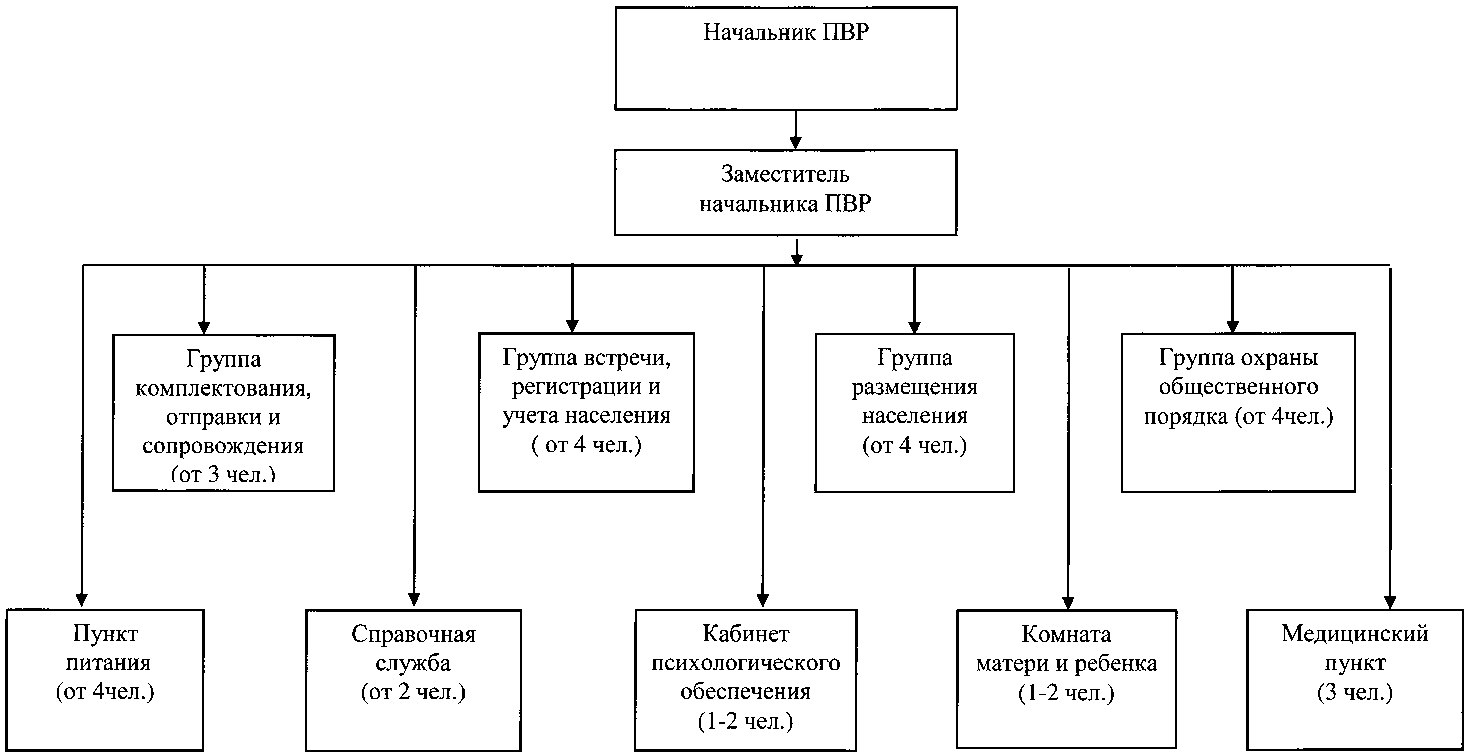     Начальник пункта временного размещения ________________________________                                                (подпись, ФИО, дата)Приложение N 5КАЛЕНДАРНЫЙ ПЛАНДЕЙСТВИЙ АДМИНИСТРАЦИИ ПУНКТА ВРЕМЕННОГО РАЗМЕЩЕНИЯ    Начальник пункта временного размещения ________________________________                                                (подпись, ФИО, дата)Приложение N 6СХЕМАОПОВЕЩЕНИЯ И СБОРА АДМИНИСТРАЦИИ ПУНКТАВРЕМЕННОГО РАЗМЕЩЕНИЯ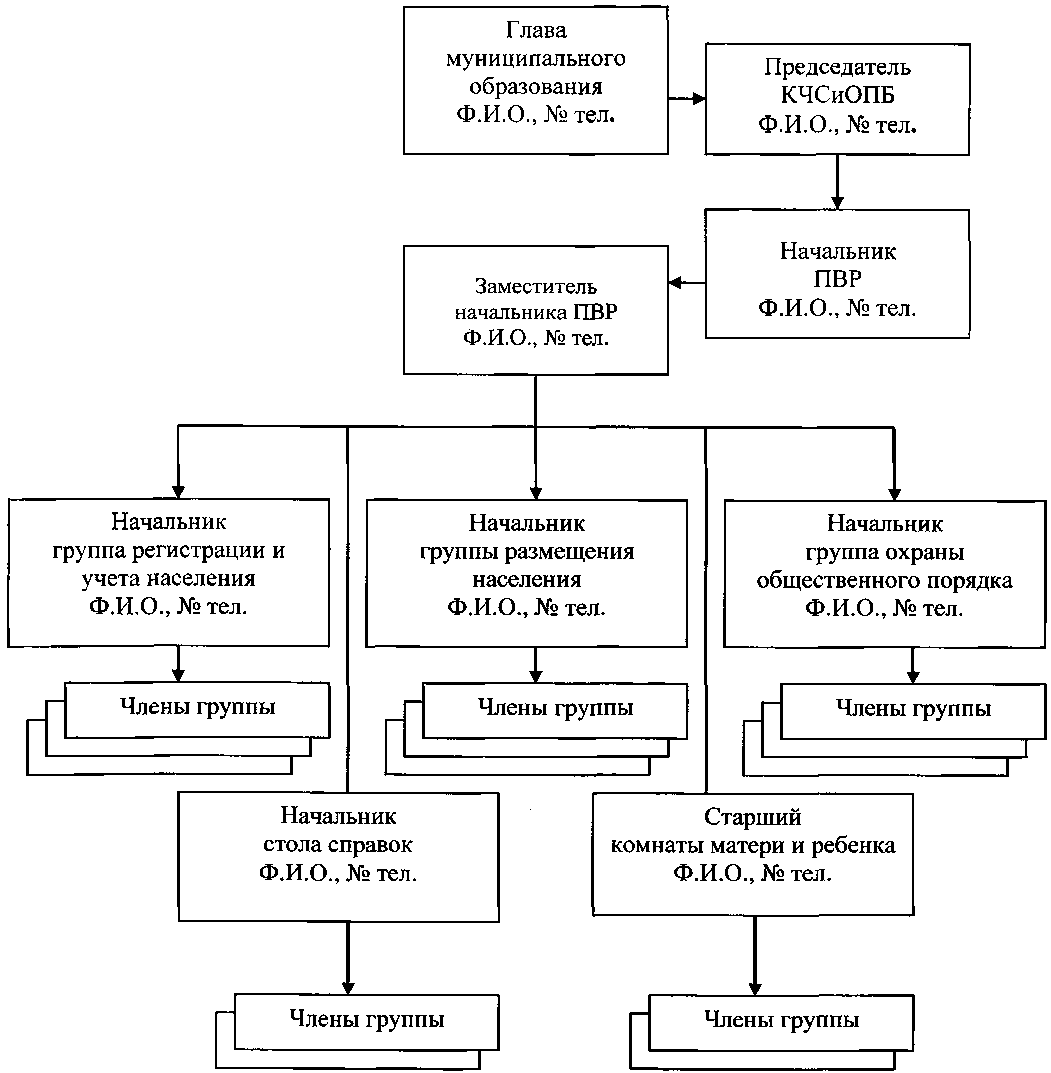 Начальник пункта временного размещения______________________________________(подпись, ФИО, дата)Приложение N 7СХЕМАСВЯЗИ И УПРАВЛЕНИЯ ПУНКТА ВРЕМЕННОГО РАЗМЕЩЕНИЯ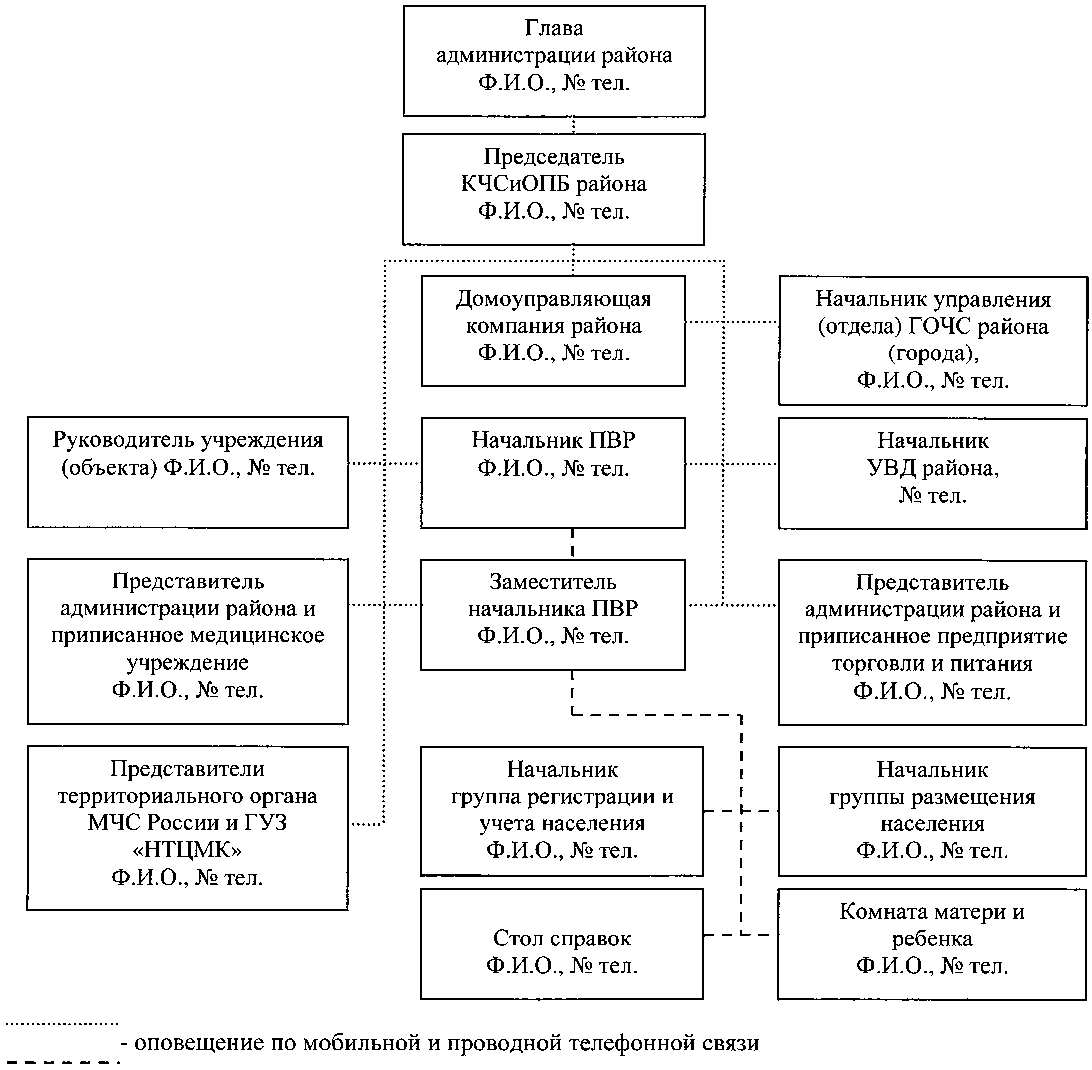 Начальник пункта временного размещения______________________________________(подпись, ФИО, дата)Приложение N 8ЖУРНАЛРЕГИСТРАЦИИ ПОСТРАДАВШЕГО НАСЕЛЕНИЯ В ПУНКТЕВРЕМЕННОГО РАЗМЕЩЕНИЯПриложение N 9ЖУРНАЛПОЛУЧЕННЫХ И ОТДАННЫХ РАСПОРЯЖЕНИЙ, ДОНЕСЕНИЙ И ДОКЛАДОВПУНКТА ВРЕМЕННОГО РАЗМЕЩЕНИЯПримечание:Журнал ведет дежурный стола справок администрации пункта временного размещения.Приложение N 10(рекомендуемое)                                  Анкета                        качества условий пребывания1. Ф.И.О., количество полных лет___________________________________________________________________________2. Место работы, должность, контактные телефоны ______________________________________________________________________________________________________3. Удовлетворены ли Вы условиями пребывания  в  ПВР  (нужное  подчеркнуть),если плохо, то напишите, чем именно:Я _________________________________________________________________________в  соответствии  с  Федеральным  законом  от  21.12.1994  N 68-ФЗ "О защитенаселения  и  территорий от чрезвычайных ситуаций природного и техногенногохарактера",  со  статьей  9  Федерального  закона от 27.07.2006 N 152-ФЗ "Оперсональных   данных"   даю   согласие   администрации   (органа  местногосамоуправления)  на  автоматизированную,  а также без использования средствавтоматизации   обработку  персональных  данных,  связанных  с  оперативнымпринятием  мер  по  ликвидации  последствий  паводка  на территории (органаместного  самоуправления),  а  именно  совершение действий, предусмотренныхп.  3  ст.  3  Федерального  закона  от 27.07.2006 N 152-ФЗ "О персональныхданных"  (сбор,  запись,  систематизацию,  накопление,  хранение, уточнение(обновление,     изменение),     извлечение,     использование,    передачу(распространение,  предоставление,  доступ),  обезличивание,  блокирование,удаление, уничтожение персональных данных).Настоящее  согласие  действует  со  дня  его  подписания  до  дня окончанияпринятия  мер  по  ликвидации последствий ЧС на территории (органа местногосамоуправления)."___" ___________ 20__ г.                               ___________________                                                                (подпись)Приложение N 11                               УДОСТОВЕРЕНИЕ    Выдано  гр.  ________________________________________________________ втом, что он действительно назначен начальником пункта временного размещенияN   ___________   по  приему  и  размещению  эвакуированного  населения привозникновении чрезвычайных ситуаций ________________ района.    М.П.                           Председатель КЧСиОПБ                      _______________________ района                        __________________________                                 (подпись)    "___" _______________ 20__ г.Приложение N 12                               Обязательство               по соблюдению установленных правил размещения                     в ПВР граждан, пострадавших в ЧС1. Я ______________________________________________________________________                         (фамилия, имя, отчество)и члены моей семьи: _______________________________________________________                         (степень родства; фамилия, имя и отчество                                        члена семьи)_________________________________________________________________________________________________________________________________________________________________________________________________________________________________в   период   размещения  в  ПВР  N _________,   находящегося   по   адресу:___________________________________________________________________________обязуюсь:    - соблюдать Правила внутреннего распорядка пункта временного размещенияпострадавшего  в  ЧС  населения (далее - ПВР, пункт) и обязанности граждан,находящихся в нем, установленные его администрацией;    - предоставлять  необходимую  информацию и документы  должностным лицамадминистрации  ПВР, для организации регистрации и учета прибывающих в пунктграждан и ведения адресно-справочной работы;    - соблюдать в ПВР общественный порядок;    - бережно  относиться  к   помещениям,  имуществу  и  оборудованию ПВР,поддерживать в здании пункта необходимые санитарные нормы, правила пожарнойбезопасности;    - в случае  нанесения мною или членами моей семьи пункту  материальногоущерба  (порча  помещений,  а  также  мебели,  постельных  принадлежностей,имущества,   инвентаря,   оборудования   и   т.д.   ПВР  или  их  хищение),компенсировать его из личных средств;    - по  окончании   функционирования   ПВР  выбыть  из  пункта  в  сроки,определенные его администрацией.    2. Я и члены моей семьи  ознакомлены с Правилами внутреннего распорядкаПВР населения и обязанностями  граждан находящихся в нем и предупреждены обответственности за нарушение указанных правил.    3. Моя контактная информация:    - сотовый телефон _____________________________________________________    - рабочий телефон _____________________________________________________    - телефон и адрес проживания моих родственников___________________________________________________________________________Дата ______________       Подпись ____________Приложение N 13ПЕРЕЧЕНЬОСНОВНЫХ ЗАКОНОДАТЕЛЬНЫХ И НОРМАТИВНЫХ АКТОВ, ОПРЕДЕЛЯЮЩИХТРЕБОВАНИЯ К ПЕРВООЧЕРЕДНОМУ ЖИЗНЕОБЕСПЕЧЕНИЮ НАСЕЛЕНИЯВ ЧРЕЗВЫЧАЙНЫХ СИТУАЦИЯХОбщиеФедеральный закон от 21.12.1994 N 68-ФЗ "О защите населения и территорий от чрезвычайных ситуаций природного и техногенного характера".Федеральный закон от 12.02.1998 N 28-ФЗ "О гражданской обороне".Федеральный закон от 30.03.1999 N 52-ФЗ "О санитарно-эпидемиологическом благополучии населения".Федеральный закон от 06.10.2003 N 131-ФЗ "Об общих принципах организации местного самоуправления в Российской Федерации".Федеральный закон от 21.11.2011 N 323-ФЗ "Об основах охраны здоровья граждан в Российской Федерации".Постановление Правительства Российской Федерации от 30.12.2003 N 794 "О единой государственной системе предупреждения и ликвидации чрезвычайных ситуаций".Постановление Правительства Российской Федерации от 21.05.2007 N 304 "О классификации чрезвычайных ситуаций природного и техногенного характера".Постановление Правительства Российской Федерации от 26.11.2007 N 804 "Об утверждении Положения о гражданской обороне в Российской Федерации".Постановление Правительства Российской Федерации от 03.05.1994 N 420 "О защите жизни и здоровья населения Российской Федерации при возникновении и ликвидации последствий чрезвычайных ситуаций, вызванных стихийными бедствиями, авариями и катастрофами".Постановление Правительства Российской Федерации от 26.08.2013 N 734 "Об утверждении Положения о Всероссийской службе медицины катастроф".ГОСТ Р 22.3.01-94. Безопасность в чрезвычайных ситуациях. Жизнеобеспечение населения в чрезвычайных ситуациях. Общие требования.ГОСТ Р 22.3.05-96. Безопасность в чрезвычайных ситуациях. Жизнеобеспечение населения в чрезвычайных ситуациях. Термины и определения.СНиП 2.01.51-90. Инженерно-технические мероприятия гражданской обороны, утвержденные постановлением Госстроя СССР, Госплана СССР и Минобороны СССР от 26.04.1990.Медицинская помощьГОСТ В 17689-83. Средства индивидуальной защиты кожи человека. Номенклатура показателей качества.ГОСТ 23255-78. Средства индивидуальной защиты от радиоактивных веществ. Термины и определения.ГОСТ В 24426-80. Оборудование автомобилей медицинской эвакуации. Типовое санитарное оборудование автобусов для размещения раненых и больных. Общие технические условия.ГОСТ В 25911-83. Автомобили медицинской эвакуации. Общие технические требования.Приказ Минздрава России от 15.02.2013 N 70н "Об утверждении требований к комплектации лекарственными препаратами и медицинскими изделиями комплекта индивидуального медицинского гражданской защиты для оказания первичной медико-санитарной помощи и первой помощи".Обеспечение водойГОСТ Р 51232-98. Питьевая вода. Общие требования к организации и методам контроля качества.ГОСТ Р 51593-2000. Вода питьевая. Отбор проб.ГОСТ 18963-73. Вода питьевая. Методы санитарно-бактериологического анализа.ГОСТ 2761-84. Источники централизованного хозяйственно-питьевого водоснабжения. Гигиенические, технические требования и правила выбора.ГОСТ 3351-74. Вода питьевая. Методы определения вкуса, запаха, цветности и мутности.ГОСТ 4979-49. Вода хозяйственно-питьевая и промышленного водоснабжения. Методы химического анализа.ГОСТ В 22.1.004-83. Водоснабжение в районах размещения рассредоточиваемого и эвакуированного населения. Общие требования.ГОСТ 27065-86. Качество воды. Термины и определения.ГОСТ 27384-2002. Вода. Нормы погрешности измерений показателей состава и свойства.ГОСТ 22.0.004-86В. Защита водоисточников и систем водоснабжения. Общие требования к обеззараживанию оборудования и сооружений.ГОСТ 22.3.006-87В. Нормы водоснабжения населения.ГОСТ 22.3.007-87. Общие требования к оценке естественной защищенности подземных вод и использования подземных и поверхностных вод.ГОСТ 27283-87. Средства индивидуальные химические для обеззараживания воды от бактериологических средств. Общие требования.ГОСТ 27488.1-87. Режимы специальной очистки воды и работы водоочистных станций при заражении (загрязнении) водоисточников. Общие требования.ГОСТ 27488.2-87. Защита систем коммунального водоснабжения от радиоактивных веществ, отравляющих веществ и бактериальных (биологических) средств. Общие требования.ГОСТ 25745-83. Пленки ультрафильтрационные для обеззараживания воды. Общие технические требования.Обеспечение продуктами питания и продовольственным сырьемГОСТ 27488.3-88. Защита продовольствия, пищевого сырья и кормов. Общие требования.ГОСТ 27488.8-88. Контроль зараженности (загрязненности) продовольствия, пищевого сырья и кормов. Общие требования.ГОСТ 27488.9-88 В. Ликвидация последствий заражения (загрязненности) продовольствия, пищевого сырья и кормов. Общие требования.ГОСТ 27488.10-88 В. Защита продовольствия, пищевого сырья и кормов при хранении. Общие требования.ГОСТ 27488.11-88. Тара, упаковка, упаковочные материалы для защиты продовольствия при хранении. Общие технические требования.ГОСТ 27488.18-91 В. Защита продовольствия и пищевого сырья от радиоактивных веществ при авариях на радиационно опасных объектах. Общие требования.ГОСТ 20500-76. Упаковка с повышенными защитными свойствами для продовольственных товаров. Общие технические условия.ГОСТ 2433-80. Мясо и мясные продукты. Методы отбора проб.ГОСТ 9968-81. Изделия колбасные и продукты из мяса. Методы микробиологического анализа.ГОСТ 10444.0-77. Консервы. Методы микробиологического анализа.ГОСТ 13342-77. Овощи сушеные. Упаковка, маркировка, транспортировка и хранение.ГОСТ 15113.0-77. Концентраты пищевые. Правила приемки, отбор и подготовка проб.ГОСТ 15113.2-77. Концентраты пищевые. Методы определения примесей и зараженности вредителями хлебных запасов.ГОСТ 8227-66. Хлеб и хлебобулочные изделия. Укладывание, хранение и транспортирование.ГОСТ 26312.3-84. Крупа. Метод определения зараженности вредителями хлебных запасов.ГОСТ 26791-85. Мука, крупа, хлопья овсяные и толокно. Упаковка, маркировка, транспортирование и хранение.ГОСТ 26929-86. Сырье и продукты пищевые. Подготовка проб. Минерализация для определения токсичных элементов.ГОСТ 26968-86. Сахар. Методы микробиологического анализа.ГОСТ 19496-74. Мясо. Метод гистологического анализа.ГОСТ 21237-75. Мясо. Методы бактериологического анализа.ГОСТ 7702.1-74. Мясо птицы. Методы химического и микроскопического анализа свежести мяса.ГОСТ 7702.2-74. Мясо птицы. Методы бактериологического анализа.ГОСТ 23453-79. Молоко. Методы определения примеси анормального молока в сборном.ГОСТ 26809-86. Молоко и молочные продукты. Правила приемки, методы отбора и подготовки проб к анализу.ГОСТ 8218-56. Молоко. Метод определения чистоты.ГОСТ 24066-80. Молоко. Метод определения аммиака.ГОСТ 8764-73. Консервы молочные и молокосодержащие. Методы контроля.ГОСТ 9225-84. Молоко и молочные продукты. Метод микробиологического анализа.ГОСТ 25102-82. Молоко. Метод определения содержания спор мезофильных анаэробных бактерий.ГОСТ 26972-86. Зерно, крупа, мука, толокно для продуктов детского питания. Методы микробиологического анализа.ГОСТ 12430-66. Продукция сельскохозяйственная. Методы отбора проб при карантинном досмотре и экспертизе.Обеспечение населения коммунально-бытовыми услугамиГОСТ 22270-76. Оборудование для кондиционирования воздуха, вентиляции и отопления. Термины и определения.ГОСТ В 19823-74. Средства очистки воздуха фильтрующие для объектов коллективной защиты. Метод определения степени негерметичности.ГОСТ В 23836-79. Средства очистки воздуха фильтрующие для объектов коллективной защиты. Термины и определения.ГОСТ В 22.1.005-84. Воздух защитных сооружений. Санитарно-гигиенические требования.Основные показателиИсточник возникновения чрезвычайной ситуацииИсточник возникновения чрезвычайной ситуацииИсточник возникновения чрезвычайной ситуацииИсточник возникновения чрезвычайной ситуацииОсновные показателиКатастрофические землетрясенияКрупные аварии на химически опасных объектахАварии на радиационно опасных объектах с выбросом радиоактивных веществ в атмосферуНаводнения12345Возможность надежного прогнозирования начала событийНетНетНетЕстьВозможная площадь зоны ЧС, кв. кмТысячиДесяткиДесятки тысячСотниВозможная численность населения в зоне ЧС, чел.Десятки и сотни тысячДесятки и сотни тысячСотни тысяч или даже миллионыДесятки и сотни тысячВозможные потери населения, чел.Массовые потери населенияОт нескольких десятков до нескольких тысячОт нескольких сотен до десятков тысячДесятки - сотниСоциальный ущерб населениюПотери жилья, личного имущества, рабочих местНетПотери жилья, личного имущества, рабочих местПотери жилья, личного имуществаВозможное состояние системы жизнеобеспеченияРазрушение и повреждение практически всех подсистем жизнеобеспеченияСохраняются, кратковременная невозможность использованияСохраняются.В зоне сильного загрязнения не могут использоваться длительное времяЧастичное повреждение отдельных подсистемПродолжительность периода первичного жизнеобеспеченияДо 30 суток в зоне ЧСДо 3 суток в местах временного отселенияДо 30 - 40 суток в местах эвакуацииПо статистическим данным регионаОсновные мероприятия и виды жизнеобеспечения населения, снижающие его потери в ЧСВсе виды ЖОН. В первые дни приоритетными должны быть медицинское обеспечение и обеспечение водойЭкстренная эвакуация. Обеспечение медицинское и водой.В местах сосредоточения отселенного населения все виды ЖОНЭкстренная эвакуация.Медицинское обеспечение и обеспечение водой.На всех этапах эвакуации все виды ЖОНЗаблаговременная эвакуация. Обеспечение населения временным жильем.МероприятияОбъемы летальных исходов (%) в зависимости от времени их задержки (час)Объемы летальных исходов (%) в зависимости от времени их задержки (час)Объемы летальных исходов (%) в зависимости от времени их задержки (час)Объемы летальных исходов (%) в зависимости от времени их задержки (час)Объемы летальных исходов (%) в зависимости от времени их задержки (час)Мероприятия20406080100Извлечение людей из-под завалов зданий после землетрясений10,525,043,067,096,0Оказание медицинской помощи пораженным при землетрясениях.2,012,0---Структура потерь:40% - легкая степень поражения;20% - средней тяжести;20% - тяжелой степени;20% - крайне тяжелой степениОбеспечение водой для питья7,218,832,450,072,0Обеспечение продуктами питания24,062,0115,0168,0240,0Оказание медицинской помощи при тяжелых отравлениях аварийно химически опасными веществами0,71,82,74,47,0Этапы действий органов управленияВременные характеристики этаповВременные характеристики этаповВременные характеристики этаповЭтапы действий органов управленияначало(дата, часы, минуты)окончание(дата, часы, минуты)продолжительность(часы, мин.)1. Возникновение ЧСt0--2. Получение сигнала о возникновении ЧСt1t2t2 - t13. Оценка обстановки в зоне ЧСt2t3t3 - t24. Аварийно-спасательные и другие неотложные работы (АСДНР) по оказанию медицинской помощи и ЖОН (оповещение, сбор, время в пути, развертывание и ведение спасательных работ, оказание медицинской помощи и др.)t3t4t4 - t35. Эвакуация населенияt3t5t5 - t36. Окончание АСДНР в зоне ЧСt3t6t6 - t37. Суммарная продолжительность периода организации и ведения аварийно-спасательных и других неотложных работ в зоне ЧС--t6 - t0начальник ПВР- 1 чел.;заместитель начальника ПВР- 1 чел.;группа встречи, приема, регистрации и размещения- 4 чел.;торговля и питание- 1 чел.;группа охраны общественного порядка- 4 чел.;группа комплектования, отправки и сопровождения- 2 чел.;стол справок- 1 чел.;медпункт- 1 врач; 2 медсестры;кабинет психологического обеспечения- 1 психолог;комната матери и ребенка- 2 чел.N группКатегории населенияЭнергия,кКалБелки,гЖиры,гУглеводы,гIПострадавшее в ЧС население23005874320IIСпасатели, рабочие разбирающие завалы при ведении спасательных работ, личный состав медицинских формирований ВСМК4200114150570IIIДругие категории участников ликвидации последствий землетрясения330092108470N п/пНаименование продуктаЕдиницы измеренияКоличество1Хлеб из смеси ржаной обдирной из пшеничной муки 1 сортаг/чел. в сутки2502Хлеб белый из пшеничной муки 1 сорта-"-2503Мука пшеничная 2 сорта-"-154Крупа разная-"-605Макаронные изделия-"-206Молоко и молокопродукты-"-2007Мясо и мясопродукты-"-608Рыба и рыбопродукты-"-259Жиры-"-3010Сахар-"-4011Картофель-"-30012Овощи-"-12013Соль-"-2014Чай-"-1N п/пНаименование продуктаЕдиницы измеренияКоличество1Хлеб из смеси ржаной обдирной и пшеничной муки 1 сортаг/чел. в сутки6002Хлеб белый из пшеничной муки 1 сорта-"-4003Мука пшеничная 2 сорта-"-304Крупа разная-"-1005Макаронные изделия-"-206Молоко и молокопродукты-"-5007Мясо и мясопродукты-"-1008Рыба и рыбопродукты-"-609Жиры-"-5010Сахар-"-7011Картофель-"-50012Овощи-"-18013Соль-"-3014Чай-"-2N п/пНаименование продуктаЕдиницы измеренияКоличество1Хлеб из смеси ржаной обдирной из пшеничной муки 1 сортаг/чел. в сутки4002Хлеб белый из пшеничной муки 1 сорта-"-4003Мука пшеничная 2 сорта-"-244Крупа разная-"-805Макаронные изделия-"-306Молоко и молокопродукты-"-3007Мясо и мясопродукты-"-808Рыба и рыбопродукты-"-409Жиры-"-4010Сахар-"-6011Картофель-"-40012Овощи-"-15013Соль-"-2514Чай-"-1,5N п/пНаименование показателейКоличество, гКоличество, гN п/пНаименование показателейЗаменяемого продуктаПродукта-заменителя1Хлеб из смеси ржаной обдирной муки и пшеничной муки 1 сорта заменять:100сухарями из муки ржаной обойной, пшеничной обойной и 2 сорта60галетами простыми из муки пшеничной обойной и 2 сорта60мукой ржаной обдирной и мукой пшеничной 1 сорта42 + 28хлебом из муки пшеничной 2 сорта95хлебом белым из муки пшеничной 1 сорта902Хлеб белый из муки пшеничной 1 сорта заменять:100сухарями из муки пшеничной 1 сорта65мукой пшеничной 1 сорта75галетами простыми из муки пшеничной 1 сорта65батонами простыми и нарезными из муки пшеничной 1 сорта95хлебом из муки пшеничной высшего сорта85хлебом из муки пшеничной 2 сорта1053Крупу разную заменять:100макаронными изделиями100концентратами крупяными, крупоовощными и овощами100картофелем свежим500овощами свежими500овощами квашеными и солеными500картофелем и овощами сушеными, пюре картофельным сухим, картофельной крупой, картофелем и овощами сублимационной сушки100консервами овощными первых обеденных блюд без мяса375консервами овощными заправочными250консервами овощными закусочными3754Мясо - говядину, свинину, баранину заменять:100мясными блоками на костях100мясными блоками без костей80олениной130субпродуктами первой категории100субпродуктами второй категории300мясом птицы потрошеной100мясом птицы полупотрошеной и непотрошеной120мясокопченостями (ветчина, грудинка, рулеты, колбаса полукопченая)60консервами мясными разными75консервами из птицы с костями100рыбой (в охлажденном, мороженом и соленом виде без головы)150консервами рыбными разными120сыром сычужным твердым48сыром плавленым72яйцами куриными, шт.25Жиры животные топленые, маргарин заменять:100маслом коровьим67маслом растительным100жиром-сырцом130салом-шпик1006Сахар заменять:100карамелью50вареньем, джемом, повидлом140мармеладом130печеньем100вафлями100халвой120пастилой1207Чай черный байховый заменять:100чаем растворимым80кофейным напитком8008Сигареты пятого, шестого, седьмого классов, шт. заменять:12папиросами пятого класса12N п/пНаименование продуктовКоличество продуктов в граммах по возрастным группам (месяцам)Количество продуктов в граммах по возрастным группам (месяцам)Количество продуктов в граммах по возрастным группам (месяцам)Количество продуктов в граммах по возрастным группам (месяцам)до 34 - 67 - 910 - 121Хлебопродукты:хлеб пшеничный (или сухари)1040хлеб ржаной152Крупа, макаронные изделия:161830"геркулес"81830рисовая3манная84,53гречневая5макаронные изделия4,563Картофель70701004Овощи, всего, в том числе:7070100морковь282830свекла5510капуста белокочанная282836перец сладкий1лук репчатый5зелень и другие овощи9913горошек зеленый55Фрукты:фруктовое пюре50100100сок фруктовый10 - 30405050сухофрукты106Сахар, кондитерские изделия:10 - 15печенье10207Масло растительное1 - 22 - 44 - 68Рыба и рыбопродукты30409Мясо и мясопродукты:мясо (для бульона)608010Молоко и молочные продукты:молочные смеси90705555молоко натуральное80180200кефир100100творог405050масло сливочное251011Яйцо1/41/21Время годаДля мужчинДля мужчинДля женщинДля женщинВремя годаНаименование одежды, белья, обувиКоличествоНаименование одежды, белья, обувиКоличествоЛетоБрюки1Платье летнее1ЛетоСорочки1Чулки, пара1ЛетоНоски, пара1Белье нательное (комплект из 2-х предметов)1ЛетоБелье нательное (майки, трусы)1Белье нательное (комплект из 2-х предметов)1ЛетоОбувь летняя, пара1Обувь летняя, пара1ЗимаПальто, куртка1Пальто, куртка1ЗимаКостюм1Платье, костюм1ЗимаСорочка1Белье нательное (комплект из 2-х предметов)1ЗимаБелье нательное (комплект из 2-х предметов)1Белье нательное (комплект из 2-х предметов)1ЗимаБелье нательное (комплект из 2-х предметов)1Чулки, пара1ЗимаНоски, пара1Платок головной1ЗимаШапка1Шапка вязаная1ЗимаОбувь, пара1Обувь, пара1ЗимаПерчатки, варежки, пара1Перчатки, варежки, пара1Весна, осеньПлащ, куртка1Плащ, куртка1Весна, осеньКостюм1Платье, костюм1Весна, осеньСорочка1Белье нательное (комплект из 2-х предметов)1Весна, осеньБелье нательное (комплект из 2-х предметов)1Белье нательное (комплект из 2-х предметов)1Весна, осеньБелье нательное (комплект из 2-х предметов)1Чулки, пара1Весна, осеньНоски, пара1Платок головной1Весна, осеньГоловной убор (кепи, береты)1Обувь, пара1Весна, осеньОбувь, пара1Обувь, пара1АссортиментМужской вариантМужской вариантМужской вариантЖенский вариантЖенский вариантЖенский вариантАссортиментразмеры%ростразмеры%ростВерхняя одежда:88178820пальто92249220куртки, костюмы9625164 - 30%962010017170 - 40%10015белье нательное10410176 - 25%104101085182 - 5%1087платье1162сорочки мужские38/441739/462440/4825164 - 30%41/5017170 - 40%42/5210176 - 25%43/545182 - 5%44/56146/601Обувь3853433993513401336124132полнота37154214узкая 10%38314310средняя 60%39114412широкая40730%4534146323521на размеробуви:Чулки - носки25940, 41,2325274542, 43,2546291444, 45,271831224629833Головные уборы5555625572558305910605Перчаточные изделия918,53310393411579,533127ОдеждаОдеждаОдеждаОдеждаОдеждаОдеждаОдеждаОдеждаОдеждаВозрастная группаЯсельная группаЯсельная группаДошкольная группаДошкольная группаШкольная младшая, средняя группыШкольная младшая, средняя группыСтаршая школьная и подростковые группыСтаршая школьная и подростковые группыКоличество летдо 2,5до 2,52,5 - 72,5 - 77 - 127 - 1212 - 17,512 - 17,5Размеры22, 24, 2622, 24, 2628, 30, 32,28, 30, 32,34, 36, 3834, 36, 3840, 42, 44, 4640, 42, 44, 46% к общему количеству детской одежды1515252525253535ОбувьОбувьОбувьОбувьОбувьОбувьОбувьОбувьОбувьВозрастПинеткиМалая детскаяМалая детскаяДетскаяДетскаяШкольнаяШкольнаяПодростковаяКоличество летдо 22 - 52 - 55 - 95 - 99 - 129 - 12свыше 12Размеры16 - 2223 - 2823 - 2829 - 3129 - 3132 - 3532 - 3536 - 40% к общему количеству детской одежды1515152525202025N п/пНаименование предметовЕдиницы измеренияКоличество1Миска глубокая металлическаяшт./чел.12Ложка-"-13Кружка-"-14Ведрошт. на 10 чел.25Чайник металлический-"-16Мылог/чел./мес.2007Моющие средства-"-5008Постельные принадлежностикомпл./чел.IN п/пВиды водопотребленияЕдиницы измеренияКоличество1Питьел/чел. в сутки2,5/5,02Приготовление пищи, умывание, в том числе:-"-7,5- приготовление пищи и мытье кухонной посуды-"-3,5- мытье индивидуальной посуды-"-1,0- мытье лица и рук-"-3,03Удовлетворение санитарно-гигиенических потребностей человека и обеспечение санитарно-гигиенического состояния помещений-"-21,04Выпечка хлеба и хлебопродуктовл/кг1,05Прачечные, химчистки-"-40,06Для медицинских организацийл/чел. в сутки50,07Полная санобработка людейл/чел.45,0Категория работКоэффициентЛегкая - I1,125Средней тяжести - IIII а1,330II б1,540Тяжелая - III1,750Температура воздуха в помещении, градусовКоэффициент20 - 221,00251,35302,30353,35374,00N п/пВиды обеспечения (услуг)Единицы измеренияКоличество1Размещение в общественных зданиях и временном жильем2/чел.2,5 - 3 <1>2Умывальникамичел./1 кран10 - 15 <1>3Туалетамичел./1 очко30 - 40 <1>4Банями и душевыми установкамимест/чел.0,007 <2>5Прачечнымикг белья на 1 чел в сутки0,12 <2>6Химчистками-"-0,0032 <2>7Предприятиями общественного питаниямест/1 чел.0,035 <2>8Предприятиями торговлим3/чел.0,07 <3>9Бытовым теплом:9летом: максимальнокг у.т. на 1 чел. в сутки1,95 <3>9минимально-"-0,33 <3>9зимой: максимально-"-4,78 <3>9минимально-"-0,41 <3>Наименование населенных пунктовЧисленность населения до ЧС,тыс. чел.Численность населения до ЧС,тыс. чел.Численность населения до ЧС,тыс. чел.Численность населения до ЧС,тыс. чел.Прогнозируемая численность пострадавшего населения,тыс. чел.Прогнозируемая численность пострадавшего населения,тыс. чел.Прогнозируемая численность пострадавшего населения,тыс. чел.Прогнозируемая численность пострадавшего населения,тыс. чел.Прогнозируемая численность пострадавшего населения,тыс. чел.Прогнозируемая численность пострадавшего населения,тыс. чел.Наименование населенных пунктоввсегов том числе:в том числе:в том числе:всегов том числе:в том числе:в том числе:в том числе:в том числе:Наименование населенных пунктоввсегодетей до 1 годадетей до 7 леттяжелых больных в стационарахвсегопогибшихкрайне тяжелой степенитяжелой степенисредней тяжестилегкой степени1234567891011I. При землетрясенииI. При землетрясенииI. При землетрясенииI. При землетрясенииI. При землетрясенииI. При землетрясенииI. При землетрясенииI. При землетрясенииI. При землетрясенииI. При землетрясенииI. При землетрясенииII. При аварии на химически опасном объектеII. При аварии на химически опасном объектеII. При аварии на химически опасном объектеII. При аварии на химически опасном объектеII. При аварии на химически опасном объектеII. При аварии на химически опасном объектеII. При аварии на химически опасном объектеII. При аварии на химически опасном объектеII. При аварии на химически опасном объектеII. При аварии на химически опасном объектеII. При аварии на химически опасном объектеIII. При аварии на радиационно опасном объектеIII. При аварии на радиационно опасном объектеIII. При аварии на радиационно опасном объектеIII. При аварии на радиационно опасном объектеIII. При аварии на радиационно опасном объектеIII. При аварии на радиационно опасном объектеIII. При аварии на радиационно опасном объектеIII. При аварии на радиационно опасном объектеIII. При аварии на радиационно опасном объектеIII. При аварии на радиационно опасном объектеIII. При аварии на радиационно опасном объектеIV. При наводненииIV. При наводненииIV. При наводненииIV. При наводненииIV. При наводненииIV. При наводненииIV. При наводненииIV. При наводненииIV. При наводненииIV. При наводненииIV. При наводненииПоказатели, единицы измеренияСуточная потребностьСуточная потребностьСуточная потребностьСуточная потребностьПотребности населения за период ЖОНСуточная потребность участников ликвидации ЧССуточная потребность участников ликвидации ЧССуточная потребность участников ликвидации ЧСПотребности участников ликвидации ЧС за период ЖОНОбщие суточные потребностиОбщие потребности за период ЖОНПоказатели, единицы измерениявсегоВ том числеВ том числеВ том числеПотребности населения за период ЖОНвсегов том числев том числеПотребности участников ликвидации ЧС за период ЖОНОбщие суточные потребностиОбщие потребности за период ЖОНПоказатели, единицы измерениявсегодетей до 1 годадетей до 7 летбольных со спец. питаниемПотребности населения за период ЖОНвсегоспасателей-хирурговдругих категорийПотребности участников ликвидации ЧС за период ЖОНОбщие суточные потребностиОбщие потребности за период ЖОН123456789101112I. Продукты питания и пищевое сырьеI. Продукты питания и пищевое сырьеI. Продукты питания и пищевое сырьеI. Продукты питания и пищевое сырьеI. Продукты питания и пищевое сырьеI. Продукты питания и пищевое сырьеI. Продукты питания и пищевое сырьеI. Продукты питания и пищевое сырьеI. Продукты питания и пищевое сырьеI. Продукты питания и пищевое сырьеI. Продукты питания и пищевое сырьеI. Продукты питания и пищевое сырьеII. Технические средстваII. Технические средстваII. Технические средстваII. Технические средстваII. Технические средстваII. Технические средстваII. Технические средстваII. Технические средстваII. Технические средстваII. Технические средстваII. Технические средстваII. Технические средстваIII. Обслуживающий персонал технических средств и другие специалистыIII. Обслуживающий персонал технических средств и другие специалистыIII. Обслуживающий персонал технических средств и другие специалистыIII. Обслуживающий персонал технических средств и другие специалистыIII. Обслуживающий персонал технических средств и другие специалистыIII. Обслуживающий персонал технических средств и другие специалистыIII. Обслуживающий персонал технических средств и другие специалистыIII. Обслуживающий персонал технических средств и другие специалистыIII. Обслуживающий персонал технических средств и другие специалистыIII. Обслуживающий персонал технических средств и другие специалистыIII. Обслуживающий персонал технических средств и другие специалистыIII. Обслуживающий персонал технических средств и другие специалистыIV. Специальный транспорт и транспорт общего назначенияIV. Специальный транспорт и транспорт общего назначенияIV. Специальный транспорт и транспорт общего назначенияIV. Специальный транспорт и транспорт общего назначенияIV. Специальный транспорт и транспорт общего назначенияIV. Специальный транспорт и транспорт общего назначенияIV. Специальный транспорт и транспорт общего назначенияIV. Специальный транспорт и транспорт общего назначенияIV. Специальный транспорт и транспорт общего назначенияIV. Специальный транспорт и транспорт общего назначенияIV. Специальный транспорт и транспорт общего назначенияIV. Специальный транспорт и транспорт общего назначенияV. Ресурсы для функционирования технических средств (электроэнергия, топливо, ГСМ)V. Ресурсы для функционирования технических средств (электроэнергия, топливо, ГСМ)V. Ресурсы для функционирования технических средств (электроэнергия, топливо, ГСМ)V. Ресурсы для функционирования технических средств (электроэнергия, топливо, ГСМ)V. Ресурсы для функционирования технических средств (электроэнергия, топливо, ГСМ)V. Ресурсы для функционирования технических средств (электроэнергия, топливо, ГСМ)V. Ресурсы для функционирования технических средств (электроэнергия, топливо, ГСМ)V. Ресурсы для функционирования технических средств (электроэнергия, топливо, ГСМ)V. Ресурсы для функционирования технических средств (электроэнергия, топливо, ГСМ)V. Ресурсы для функционирования технических средств (электроэнергия, топливо, ГСМ)V. Ресурсы для функционирования технических средств (электроэнергия, топливо, ГСМ)V. Ресурсы для функционирования технических средств (электроэнергия, топливо, ГСМ)Показатели, единицы измеренияВсегов том числе:в том числе:в том числе:в том числе:ПримечаниеПоказатели, единицы измеренияВсегоДля первой медицинской помощиДля стационарного лечения в зоне ЧСДля амбулаторного лечения пораженных в зоне ЧСДля непораженного населения и участников ликвидацииПримечание1234567I. Категории медицинских работниковI. Категории медицинских работниковI. Категории медицинских работниковI. Категории медицинских работниковI. Категории медицинских работниковI. Категории медицинских работниковI. Категории медицинских работниковII. Медикаменты и перевязочные средстваII. Медикаменты и перевязочные средстваII. Медикаменты и перевязочные средстваII. Медикаменты и перевязочные средстваII. Медикаменты и перевязочные средстваII. Медикаменты и перевязочные средстваII. Медикаменты и перевязочные средстваIII. Медицинское имуществоIII. Медицинское имуществоIII. Медицинское имуществоIII. Медицинское имуществоIII. Медицинское имуществоIII. Медицинское имуществоIII. Медицинское имуществоIV. Специальный транспорт и транспорт общего назначенияIV. Специальный транспорт и транспорт общего назначенияIV. Специальный транспорт и транспорт общего назначенияIV. Специальный транспорт и транспорт общего назначенияIV. Специальный транспорт и транспорт общего назначенияIV. Специальный транспорт и транспорт общего назначенияIV. Специальный транспорт и транспорт общего назначенияV. Ресурсы для функционирования медицинских учреждений (электроэнергия, топливо, ГСМ)V. Ресурсы для функционирования медицинских учреждений (электроэнергия, топливо, ГСМ)V. Ресурсы для функционирования медицинских учреждений (электроэнергия, топливо, ГСМ)V. Ресурсы для функционирования медицинских учреждений (электроэнергия, топливо, ГСМ)V. Ресурсы для функционирования медицинских учреждений (электроэнергия, топливо, ГСМ)V. Ресурсы для функционирования медицинских учреждений (электроэнергия, топливо, ГСМ)V. Ресурсы для функционирования медицинских учреждений (электроэнергия, топливо, ГСМ)Вид транспортных работСуточный объем перевозокОбщий объем перевозок за период ЖОНПримечание1234I. Первоочередные перевозкиI. Первоочередные перевозкиI. Первоочередные перевозкиI. Первоочередные перевозкиII. Повседневные перевозкиII. Повседневные перевозкиII. Повседневные перевозкиII. Повседневные перевозкиIII. Периодические перевозкиIII. Периодические перевозкиIII. Периодические перевозкиIII. Периодические перевозкиПоказатели, единицы измеренияСуточная производительностьПредприятие-производитель и его реквизитыОбъемы запасовПредприятие, организация-владелец запасов и его реквизитыОбъем продуктов, выделяемых в зону ЧСДоговор о поставках в зону ЧС (N, дата, ответственные)Примечание12345678Показатели, единицы измеренияПотребности населения,ПнПотребности участников ликвидации ЧС,ПуОбщие потребности,ПzВозможности территорииВzПоказатель подготовленностиК= Вz - Пz(+ - норма, - - дефицит)123456I. По продуктам питания и пищевому сырьюI. По продуктам питания и пищевому сырьюI. По продуктам питания и пищевому сырьюI. По продуктам питания и пищевому сырьюI. По продуктам питания и пищевому сырьюI. По продуктам питания и пищевому сырьюII. По подвижным техническим средствамII. По подвижным техническим средствамII. По подвижным техническим средствамII. По подвижным техническим средствамII. По подвижным техническим средствамII. По подвижным техническим средствамIII. По обслуживающему персоналу технических средств и другим специальностямIII. По обслуживающему персоналу технических средств и другим специальностямIII. По обслуживающему персоналу технических средств и другим специальностямIII. По обслуживающему персоналу технических средств и другим специальностямIII. По обслуживающему персоналу технических средств и другим специальностямIII. По обслуживающему персоналу технических средств и другим специальностямIV. По ресурсам для функционирования подвижных технических средств (электроэнергия, топливо и т.п.)IV. По ресурсам для функционирования подвижных технических средств (электроэнергия, топливо и т.п.)IV. По ресурсам для функционирования подвижных технических средств (электроэнергия, топливо и т.п.)IV. По ресурсам для функционирования подвижных технических средств (электроэнергия, топливо и т.п.)IV. По ресурсам для функционирования подвижных технических средств (электроэнергия, топливо и т.п.)IV. По ресурсам для функционирования подвижных технических средств (электроэнергия, топливо и т.п.)V. По специальному транспорту и транспорту общего назначенияV. По специальному транспорту и транспорту общего назначенияV. По специальному транспорту и транспорту общего назначенияV. По специальному транспорту и транспорту общего назначенияV. По специальному транспорту и транспорту общего назначенияV. По специальному транспорту и транспорту общего назначенияN п/пПроводимые мероприятияОтветственныеВремя выполнения,мин., час.Время выполнения,мин., час.Время выполнения,мин., час.Время выполнения,мин., час.Время выполнения,мин., час.Время выполнения,мин., час.ИсполнителиN п/пПроводимые мероприятияОтветственные102040123ИсполнителиПри получении сигнала оповещения (распоряжения) на развертываниеПри получении сигнала оповещения (распоряжения) на развертываниеПри получении сигнала оповещения (распоряжения) на развертываниеПри получении сигнала оповещения (распоряжения) на развертываниеПри получении сигнала оповещения (распоряжения) на развертываниеПри получении сигнала оповещения (распоряжения) на развертываниеПри получении сигнала оповещения (распоряжения) на развертываниеПри получении сигнала оповещения (распоряжения) на развертываниеПри получении сигнала оповещения (распоряжения) на развертываниеПри получении сигнала оповещения (распоряжения) на развертывание1.Оповещение и сбор администрации ПВРначальник ПВР2.Уточнение состава ПВР и функциональных обязанностейзаместитель начальника ПВР3.Установление связи с рабочими группами КЧСиОПБзаместитель начальника ПВР4.Занятие группами ПВР рабочих местначальники групп5.Организация охраныначальник группы ООП6.Доклады начальников групп о готовности к работеначальник группы7.Доклад в КЧСиОПБ о готовности к приему пострадавшего населенияначальник ПВРПри получении распоряжения на прием эваконаселенияПри получении распоряжения на прием эваконаселенияПри получении распоряжения на прием эваконаселенияПри получении распоряжения на прием эваконаселенияПри получении распоряжения на прием эваконаселенияПри получении распоряжения на прием эваконаселенияПри получении распоряжения на прием эваконаселенияПри получении распоряжения на прием эваконаселенияПри получении распоряжения на прием эваконаселенияПри получении распоряжения на прием эваконаселения1.Объявление сбора администрации ПВР постановка задачиначальник ПВР2.Установление связи с рабочими группами КЧСиОПБ, ЭКзаместитель начальника ПВР3.Встреча и размещение работников мед. учрежденийзаместитель начальника ПВР4.Выставление регулировщиков движенияОВД района5.Организация охраны внутри ПВРначальник группы ООП6.Прием пострадавшего населения, учет и размещение в комнатах отдыханачальники групп7.Организация медицинского обслуживанияначальник медпункта8.Организация досуга детейначальник комнаты матери и ребенка9.Организация питания пострадавшего населенияпредприятия торговли и питанияN п/пФ.И.О.размещенного в ПВРВозрастДомашний адресМесто работыВремя, час., мин.Время, час., мин.ПримечаниеN п/пФ.И.О.размещенного в ПВРВозрастДомашний адресМесто работыприб.убыт.Примечание1.2.3.4.5.6.7.8.9.10.11.12.13.14.15.16.17.18.19.20.21.22.23.24.25.ИТОГО:Дата и время получения (передачи) информацииОт кого поступило распоряжение (донесение)Краткое содержание (Ф.И.О., объект, N телефона)Кому доведеноФамилия и роспись принявшего (передавшего) распоряжение (донесение)Примечание- бытовые условияХорошо/Удовлетворительно/Плохо- питаниеХорошо/Удовлетворительно/Плохо- медицинское обеспечениеХорошо/Удовлетворительно/Плохо- психологическое обеспечениеХорошо/Удовлетворительно/Плохо- информационно-правовое обеспечениеХорошо/Удовлетворительно/Плохо